ПОСТАНОВЛЕНИЕ СОВЕТА МИНИСТРОВ РЕСПУБЛИКИ БЕЛАРУСЬ6 июля 2006 г. № 840О государственном обеспечении детей-сирот, детей, оставшихся без попечения родителей, лиц из числа детей-сирот и детей, оставшихся без попечения родителей, а также содержании детей в социально-педагогических центрах, специальных учебно-воспитательных учреждениях, специальных лечебно-воспитательных учреждениях, приемниках-распределителях для несовершеннолетнихИзменения и дополнения:Постановление Совета Министров Республики Беларусь от 29 декабря 2006 г. № 1758 (Национальный реестр правовых актов Республики Беларусь, 2007 г., № 5, 5/24467);Постановление Совета Министров Республики Беларусь от 27 декабря 2007 г. № 1843 (Национальный реестр правовых актов Республики Беларусь, 2008 г., № 5, 5/26497);Постановление Совета Министров Республики Беларусь от 26 марта 2008 г. № 458 (Национальный реестр правовых актов Республики Беларусь, 2008 г., № 80, 5/27410);Постановление Совета Министров Республики Беларусь от 23 декабря 2008 г. № 2010 (Национальный реестр правовых актов Республики Беларусь, 2009 г., № 14, 5/29066);Постановление Совета Министров Республики Беларусь от 26 января 2009 г. № 94 (Национальный реестр правовых актов Республики Беларусь, 2009 г., № 31, 5/29201);Постановление Совета Министров Республики Беларусь от 25 апреля 2009 г. № 535 (Национальный реестр правовых актов Республики Беларусь, 2009 г., № 108, 5/29669);Постановление Совета Министров Республики Беларусь от 26 декабря 2009 г. № 1712 (Национальный реестр правовых актов Республики Беларусь, 2010 г., № 2, 5/30975);Постановление Совета Министров Республики Беларусь от 27 декабря 2010 г. № 1903 (Национальный реестр правовых актов Республики Беларусь, 2011 г., № 3, 5/33083);Постановление Совета Министров Республики Беларусь от 1 октября 2011 г. № 1314 (Национальный реестр правовых актов Республики Беларусь, 2011 г., № 113, 5/34542);Постановление Совета Министров Республики Беларусь от 28 декабря 2011 г. № 1748 (Национальный реестр правовых актов Республики Беларусь, 2012 г., № 3, 5/35008);Постановление Совета Министров Республики Беларусь от 17 июля 2012 г. № 659 (Национальный правовой Интернет-портал Республики Беларусь, 28.07.2012, 5/36004) - внесены изменения и дополнения, вступившие в силу 24 июля 2012 г., за исключением изменений и дополнений, которые вступят в силу 29 июля 2012 г.;Постановление Совета Министров Республики Беларусь от 17 июля 2012 г. № 659 (Национальный правовой Интернет-портал Республики Беларусь, 28.07.2012, 5/36004) - внесены изменения и дополнения, вступившие в силу 24 июля 2012 г. и 29 июля 2012 г.;Постановление Совета Министров Республики Беларусь от 23 ноября 2012 г. № 1072 (Национальный правовой Интернет-портал Республики Беларусь, 29.11.2012, 5/36524);Постановление Совета Министров Республики Беларусь от 30 марта 2013 г. № 237 (Национальный правовой Интернет-портал Республики Беларусь, 03.04.2013, 5/37073);Постановление Совета Министров Республики Беларусь от 8 мая 2013 г. № 356 (Национальный правовой Интернет-портал Республики Беларусь, 29.05.2013, 5/37295);Постановление Совета Министров Республики Беларусь от 11 октября 2013 г. № 904 (Национальный правовой Интернет-портал Республики Беларусь, 17.10.2013, 5/37922);Постановление Совета Министров Республики Беларусь от 6 мая 2014 г. № 433 (Национальный правовой Интернет-портал Республики Беларусь, 13.05.2014, 5/38818);Постановление Совета Министров Республики Беларусь от 9 июля 2014 г. № 660 (Национальный правовой Интернет-портал Республики Беларусь, 12.07.2014, 5/39112);Постановление Совета Министров Республики Беларусь от 3 декабря 2014 г. № 1130 (Национальный правовой Интернет-портал Республики Беларусь, 06.12.2014, 5/39783);Постановление Совета Министров Республики Беларусь от 28 июля 2015 г. № 640 (Национальный правовой Интернет-портал Республики Беларусь, 31.07.2015, 5/40862);Постановление Совета Министров Республики Беларусь от 15 апреля 2016 г. № 309 (Национальный правовой Интернет-портал Республики Беларусь, 22.04.2016, 5/41974);Постановление Совета Министров Республики Беларусь от 25 апреля 2016 г. № 334 (Национальный правовой Интернет-портал Республики Беларусь, 03.05.2016, 5/42014);Постановление Совета Министров Республики Беларусь от 1 июля 2016 г. № 529 (Национальный правовой Интернет-портал Республики Беларусь, 12.07.2016, 5/42318);Постановление Совета Министров Республики Беларусь от 24 октября 2016 г. № 863 (Национальный правовой Интернет-портал Республики Беларусь, 27.10.2016, 5/42814);Постановление Совета Министров Республики Беларусь от 28 февраля 2017 г. № 168 (Национальный правовой Интернет-портал Республики Беларусь, 14.03.2017, 5/43437);Постановление Совета Министров Республики Беларусь от 20 апреля 2017 г. № 298 (Национальный правовой Интернет-портал Республики Беларусь, 28.04.2017, 5/43624);Постановление Совета Министров Республики Беларусь от 4 октября 2017 г. № 747 (Национальный правовой Интернет-портал Республики Беларусь, 07.10.2017, 5/44266);Постановление Совета Министров Республики Беларусь от 3 мая 2018 г. № 333 (Национальный правовой Интернет-портал Республики Беларусь, 05.05.2018, 5/45111);Постановление Совета Министров Республики Беларусь от 13 сентября 2019 г. № 621 (Национальный правовой Интернет-портал Республики Беларусь, 17.09.2019, 5/47024) - внесены изменения и дополнения, вступившие в силу 18 сентября 2019 г., за исключением изменений и дополнений, которые вступят в силу 31 декабря 2019 г.;Постановление Совета Министров Республики Беларусь от 13 сентября 2019 г. № 621 (Национальный правовой Интернет-портал Республики Беларусь, 17.09.2019, 5/47024) - внесены изменения и дополнения, вступившие в силу 18 сентября 2019 г. и 31 декабря 2019 г.;Постановление Совета Министров Республики Беларусь от 19 июня 2020 г. № 354 (Национальный правовой Интернет-портал Республики Беларусь, 23.06.2020, 5/48141);Постановление Совета Министров Республики Беларусь от 2 июля 2020 г. № 391 (Национальный правовой Интернет-портал Республики Беларусь, 11.07.2020, 5/48185);Постановление Совета Министров Республики Беларусь от 6 августа 2021 г. № 452 (Национальный правовой Интернет-портал Республики Беларусь, 11.08.2021, 5/49319);Постановление Совета Министров Республики Беларусь от 17 мая 2022 г. № 310 (Национальный правовой Интернет-портал Республики Беларусь, 19.05.2022, 5/50263);Постановление Совета Министров Республики Беларусь от 31 августа 2022 г. № 570 (Национальный правовой Интернет-портал Республики Беларусь, 01.09.2022, 5/50636);Постановление Совета Министров Республики Беларусь от 15 ноября 2022 г. № 780 (Национальный правовой Интернет-портал Республики Беларусь, 19.11.2022, 5/50962);Постановление Совета Министров Республики Беларусь от 17 августа 2023 г. № 542 (Национальный правовой Интернет-портал Республики Беларусь, 22.08.2023, 5/52013);Постановление Совета Министров Республики Беларусь от 22 декабря 2023 г. № 932 (Национальный правовой Интернет-портал Республики Беларусь, 28.12.2023, 5/52582)На основании пункта 3 статьи 7 Закона Республики Беларусь от 21 декабря 2005 г. № 73-З «О гарантиях по социальной защите детей-сирот, детей, оставшихся без попечения родителей, а также лиц из числа детей-сирот и детей, оставшихся без попечения родителей», абзаца седьмого части первой статьи 8 Закона Республики Беларусь от 31 мая 2003 г. № 200-З «Об основах системы профилактики безнадзорности и правонарушений несовершеннолетних» Совет Министров Республики Беларусь ПОСТАНОВЛЯЕТ:1. Установить:1.1. нормы питания и денежные нормы расходов на питание детей-сирот и детей, оставшихся без попечения родителей, находящихся в детских домах (за исключением детей в возрасте 1–2 лет) и школах-интернатах для детей-сирот и детей, оставшихся без попечения родителей, специальных школах-интернатах, согласно таблицам 1 и 2 приложения 1.Дети в возрасте 1–2 лет, находящиеся в детских домах, обеспечиваются питанием по нормам, установленным Министерством здравоохранения по согласованию с Министерством финансов для детей-сирот, детей, оставшихся без попечения родителей, находящихся в домах ребенка, и по денежным нормам расходов на питание детей-сирот, детей, оставшихся без попечения родителей, находящихся в домах ребенка, согласно приложению 9;1.2. нормы питания и денежные нормы расходов на питание детей-сирот и детей, оставшихся без попечения родителей, находящихся в социально-педагогических центрах, специальных учебно-воспитательных учреждениях, специальных лечебно-воспитательных учреждениях, приемниках-распределителях для несовершеннолетних, согласно таблицам 1 и 2 приложения 2;1.3. нормы обеспечения и денежные нормы расходов на обеспечение одеждой, обувью, мягким инвентарем детей-сирот и детей, оставшихся без попечения родителей, находящихся в детских домах (за исключением детей в возрасте 1–2 лет), школах-интернатах для детей-сирот и детей, оставшихся без попечения родителей, специальных школах-интернатах, социально-педагогических центрах, специальных учебно-воспитательных учреждениях, специальных лечебно-воспитательных учреждениях, приемниках-распределителях для несовершеннолетних, согласно таблицам 1 и 2 приложения 3.Дети в возрасте 1–2 лет, находящиеся в детских домах, обеспечиваются одеждой, обувью, мягким инвентарем по нормам, установленным Министерством здравоохранения по согласованию с Министерством финансов для детей-сирот, детей, оставшихся без попечения родителей, находящихся в домах ребенка, и по денежным нормам расходов на обеспечение одеждой, обувью, мягким инвентарем и предметами первой необходимости детей-сирот, детей, оставшихся без попечения родителей, находящихся в домах ребенка, согласно приложению 12;1.4. нормы обеспечения учебниками, учебными пособиями и принадлежностями, предметами первой необходимости и личной гигиены детей-сирот, детей, оставшихся без попечения родителей, находящихся в детских домах (за исключением детей в возрасте 1–2 лет), школах-интернатах для детей-сирот и детей, оставшихся без попечения родителей, специальных школах-интернатах, в домах-интернатах для детей-инвалидов с особенностями психофизического развития (в том числе для детей-инвалидов, имеющих физические нарушения), социально-педагогических центрах, специальных учебно-воспитательных учреждениях, специальных лечебно-воспитательных учреждениях, приемниках-распределителях для несовершеннолетних, согласно таблице 1 приложения 4 и денежные нормы расходов на их обеспечение учебными принадлежностями (учебники и учебные пособия предоставляются в пользование без взимания платы), предметами первой необходимости и личной гигиены согласно таблице 2 приложения 4.Дети в возрасте 1–2 лет, находящиеся в детских домах, обеспечиваются предметами первой необходимости по нормам, установленным Министерством здравоохранения по согласованию с Министерством финансов для детей-сирот, детей, оставшихся без попечения родителей, находящихся в домах ребенка, и по денежным нормам расходов на обеспечение одеждой, обувью, мягким инвентарем и предметами первой необходимости детей-сирот, детей, оставшихся без попечения родителей, находящихся в домах ребенка, согласно приложению 12;1.5. нормы обеспечения комплектом одежды, обуви, мягкого инвентаря и оборудования детей-сирот и детей, оставшихся без попечения родителей, а также лиц из числа детей-сирот и детей, оставшихся без попечения родителей, по окончании пребывания в детских домах, школах-интернатах для детей-сирот и детей, оставшихся без попечения родителей, специальных школах-интернатах, социально-педагогических центрах, специальных учебно-воспитательных учреждениях, специальных лечебно-воспитательных учреждениях, в домах-интернатах для детей-инвалидов с особенностями психофизического развития (в том числе для детей-инвалидов, имеющих физические нарушения), в воинских частях в качестве воспитанников и иных учреждениях, обеспечивающих условия для проживания (содержания) детей, либо после освобождения из-под стражи, из мест отбывания наказания в виде ареста, ограничения свободы, лишения свободы – при трудоустройстве (регистрации в комитете по труду, занятости и социальной защите Минского горисполкома, управлениях (отделах) по труду, занятости и социальной защите городских, районных исполнительных комитетов (далее – органы по труду, занятости и социальной защите) и в иных случаях, предусмотренных законодательством, согласно приложению 5 на сумму в пределах 3648 рублей 54 копеек или денежной компенсацией их стоимости и денежным пособием в размере двух базовых величин;1.6. нормы обеспечения комплектом одежды и обуви детей-сирот и детей, оставшихся без попечения родителей, по окончании пребывания в детских домах, школах-интернатах для детей-сирот и детей, оставшихся без попечения родителей, специальных школах-интернатах, социально-педагогических центрах, специальных учебно-воспитательных учреждениях, специальных лечебно-воспитательных учреждениях, в домах-интернатах для детей-инвалидов с особенностями психофизического развития (в том числе для детей-инвалидов, имеющих физические нарушения), в воинских частях в качестве воспитанников и в случае зачисления их на обучение в дневной форме получения образования в государственные учреждения образования, реализующие образовательные программы профессионально-технического, среднего специального (в том числе в училища олимпийского резерва на уровень среднего специального образования), высшего образования, образовательную программу подготовки лиц к поступлению в учреждения образования Республики Беларусь, на сумму в пределах 503 рублей 13 копеек и денежным пособием в размере одной базовой величины;1.7. нормы обеспечения детей-сирот и детей, оставшихся без попечения родителей, и лиц из числа детей-сирот и детей, оставшихся без попечения родителей, обучающихся в дневной форме получения образования в государственных учреждениях образования, реализующих образовательные программы профессионально-технического, среднего специального (в том числе в училищах олимпийского резерва на уровне среднего специального образования), высшего образования, образовательную программу подготовки лиц к поступлению в учреждения образования Республики Беларусь:денежной компенсацией расходов на питание в размере 11 рублей 32 копеек в день (за исключением обучающихся в училищах олимпийского резерва) – в учебные дни, в период болезни, в период каникул на протяжении учебного года и летних каникул, выходных дней, государственных праздников и праздничных дней, установленных и объявленных в порядке, предусмотренном законодательством, нерабочими, на время пребывания в детских интернатных учреждениях, детских домах семейного типа, опекунских семьях и приемных семьях, в которых они находились ранее, семьях родственников или иных граждан, в том числе патронатных воспитателей;одеждой, обувью, мягким инвентарем и оборудованием, предметами личной гигиены и иными предметами первой необходимости по нормам согласно таблице 1 приложения 3 и таблице 1 приложения 4 или денежной компенсацией их стоимости в размере 2529 рублей 77 копеек в год (для юношей) и 2847 рублей 95 копеек в год (для девушек);комплектом одежды, обуви, мягкого инвентаря и оборудования по нормам согласно приложению 5 либо их денежной компенсацией и денежным пособием в размерах, установленных подпунктом 1.5 пункта 1, при отчислении из соответствующих учреждений образования в связи с получением образования или по иным причинам;денежной компенсацией расходов за проживание по договору найма жилого помещения частного жилищного фонда либо по договору найма арендного жилья на период обучения в учреждении образования, не имеющем общежития, в размерах: в г. Минске – 3 базовые величины, других населенных пунктах – 2 базовые величины в месяц;1.8. нормы обеспечения и денежные нормы расходов на обеспечение одеждой, обувью, мягким инвентарем воспитанников воинских частей из числа детей-сирот и детей, оставшихся без попечения родителей, согласно таблицам 1 и 2 приложения 6;1.9. нормы обеспечения детей-сирот и детей, оставшихся без попечения родителей, находящихся в детских домах семейного типа, детских деревнях, детских городках, опекунских и приемных семьях, ежемесячными денежными выплатами на питание, обеспечение их одеждой, обувью, мягким инвентарем и оборудованием, учебными принадлежностями, предметами личной гигиены, иными предметами первой необходимости, в том числе на личные расходы по достижении ими возраста 7 лет, согласно приложению 7, а также комплектом учебников и учебных пособий без взимания платы за пользование, единоразовой денежной выплатой на первоначальное приобретение мягкого инвентаря и оборудования для детей в возрасте 0–3 лет в размере 350 рублей 19 копеек;1.10. дети-сироты и дети, оставшиеся без попечения родителей, находящиеся в домах ребенка, обеспечиваются питанием, одеждой, обувью, мягким инвентарем и предметами первой необходимости по нормам, установленным Министерством здравоохранения по согласованию с Министерством финансов;1.11. лица из числа детей-сирот и детей, оставшихся без попечения родителей, обучающиеся в дневной форме получения образования в учреждениях среднего специального и высшего образования, осуществляющих подготовку кадров по специальностям для Вооруженных Сил Республики Беларусь, других войск и воинских формирований Республики Беларусь, органов внутренних дел Республики Беларусь, органов и подразделений по чрезвычайным ситуациям Республики Беларусь, которым предоставлено государственное обеспечение, обеспечиваются:питанием по нормам, определяемым соответственно Министерством обороны, Министерством внутренних дел, Министерством по чрезвычайным ситуациям;выплатой разницы между денежной компенсацией расходов на питание, установленной в абзаце втором подпункта 1.7 пункта 1 настоящего постановления, и соответствующей стоимостью продовольственного пайка;выплатой денежной компенсации расходов на питание при снятии с питания в размере, установленном в абзаце втором подпункта 1.7 пункта 1 настоящего постановления, в период отпусков, выходных дней, государственных праздников и праздничных дней, установленных и объявленных в порядке, предусмотренном законодательством, нерабочими, прохождения практики (стажировки), в период болезни при нахождении в организациях здравоохранения на лечении в стационарных условиях, а также на время пребывания в детских интернатных учреждениях, детских домах семейного типа, опекунских семьях и приемных семьях, в которых они находились ранее, семьях родственников и иных граждан;одеждой, обувью, мягким инвентарем и оборудованием, предметами личной гигиены и иными предметами первой необходимости, денежной компенсацией и денежным пособием в порядке, установленном в абзацах третьем–пятом подпункта 1.7 пункта 1 настоящего постановления.Государственное обеспечение лиц из числа детей-сирот и детей, оставшихся без попечения родителей, обучающихся на военных факультетах государственных учреждений среднего специального образования, военных факультетах и военных институтах без права юридического лица учреждений высшего образования, осуществляющих подготовку кадров по специальностям для Вооруженных Сил Республики Беларусь, других войск и воинских формирований Республики Беларусь, осуществляется (за исключением выплаты стипендий и ежегодной материальной помощи) воинскими частями и учреждениями Вооруженных Сил за счет средств, выделяемых Министерству обороны из республиканского бюджета;1.111. лица из числа детей-сирот и детей, оставшихся без попечения родителей, обучающиеся в дневной форме получения образования в училищах олимпийского резерва на уровне среднего специального образования, которым предоставлено государственное обеспечение, обеспечиваются:в дни учебных занятий и (или) учебно-тренировочного процесса, а учащиеся, проживающие в общежитии, включая выходные и праздничные дни, – питанием по денежным нормам расходов на питание для учащихся училищ олимпийского резерва, определяемым Министерством спорта и туризма, в порядке, установленном Правительством Республики Беларусь;в дни участия в учебно-тренировочных сборах и (или) спортивных соревнованиях (далее – спортивные мероприятия), проводимых в пределах Республики Беларусь, – питанием по денежным нормам расходов на питание участников соответствующего спортивного мероприятия, устанавливаемым Министерством спорта и туризма;в дни нахождения в пути к месту проведения спортивного мероприятия в пределах Республики Беларусь – денежной компенсацией расходов на питание исходя из норм расходов на питание, установленных Министерством спорта и туризма для учащихся училищ олимпийского резерва;в дни участия в спортивных мероприятиях, проводимых за пределами Республики Беларусь, – денежной компенсацией расходов на питание в размере суточных, устанавливаемых Министерством финансов при служебных командировках за границу;в дни участия в спортивных мероприятиях, а также в дни нахождения в пути к месту проведения спортивного мероприятия, в дни учебных занятий и (или) учебно-тренировочного процесса, а учащиеся, проживающие в общежитии, включая выходные и праздничные дни, – выплатой разницы между денежной компенсацией расходов на питание, установленной в абзаце втором подпункта 1.7 пункта 1 настоящего постановления, и соответствующей денежной нормой расходов на питание, установленной Министерством спорта и туризма;выплатой денежной компенсации расходов на питание при снятии учащегося с питания в столовой училища олимпийского резерва на время убытия его из училища олимпийского резерва в период заболевания, в том числе при нахождении на лечении в стационарных условиях в организациях здравоохранения, в период каникул на протяжении учебного года и летних каникул, выходных дней, государственных праздников и праздничных дней, установленных и объявленных в порядке, предусмотренном законодательством, нерабочими днями, а также на время пребывания в детских интернатных учреждениях, детских домах семейного типа, опекунских семьях и приемных семьях, в которых они находились ранее, семьях родственников и иных граждан в размере, установленном в абзаце втором подпункта 1.7 пункта 1 настоящего постановления.Лица из числа детей-сирот и детей, оставшихся без попечения родителей, обучающиеся в дневной форме получения образования в училищах олимпийского резерва на уровне среднего специального образования, которым предоставлено государственное обеспечение, денежная компенсация расходов на питание не выплачивается в случаях обеспечения питанием:по денежным нормам расходов на питание в столовой училища олимпийского резерва, установленным Министерством спорта и туризма;по денежным нормам расходов на питание участников соответствующего спортивного мероприятия, устанавливаемым Министерством спорта и туризма, если иное не предусмотрено законодательством, в период спортивных мероприятий, проводимых в пределах Республики Беларусь;за счет средств принимающей стороны в период спортивных мероприятий.Лица из числа детей-сирот и детей, оставшихся без попечения родителей, обучающиеся в дневной форме получения образования в училищах олимпийского резерва на уровне среднего специального образования, которым предоставлено государственное обеспечение, не имеющие по медицинским показаниям допуска к учебно-тренировочному процессу, обеспечиваются питанием по нормам, установленным в части второй подпункта 1.7 пункта 1 настоящего постановления;1.12. нормы пользования детьми-сиротами и детьми, оставшимися без попечения родителей, находящимися в детских домах семейного типа, опекунских и приемных семьях, квартирным телефоном (кроме междугородных и международных разговоров), бытовыми услугами (услуги прачечных, парикмахерских, по ремонту обуви) согласно приложению 8 на сумму в пределах 30 рублей 12 копеек в месяц на одного ребенка;1.13. денежные нормы расходов на питание детей-сирот, детей, оставшихся без попечения родителей, находящихся в домах ребенка, согласно приложению 9;1.14. нормы питания и денежные нормы расходов на питание детей-сирот и детей, оставшихся без попечения родителей, находящихся в домах-интернатах для детей-инвалидов с особенностями психофизического развития (в том числе предназначенных для детей-инвалидов, имеющих физические нарушения), согласно приложениям 10 и 11;1.15. денежные нормы расходов на обеспечение одеждой, обувью, мягким инвентарем и предметами первой необходимости детей-сирот, детей, оставшихся без попечения родителей, находящихся в домах ребенка, согласно приложению 12;1.16. нормы обеспечения и денежные нормы расходов на обеспечение одеждой, обувью и мягким инвентарем детей-сирот и детей, оставшихся без попечения родителей, находящихся в домах-интернатах для детей-инвалидов с особенностями психофизического развития (за исключением предназначенных для детей-инвалидов, имеющих физические нарушения), согласно приложениям 13 и 14;1.17. нормы обеспечения и денежные нормы расходов на обеспечение одеждой, обувью и мягким инвентарем детей-сирот и детей, оставшихся без попечения родителей, находящихся в домах-интернатах для детей-инвалидов с особенностями психофизического развития, предназначенных для детей-инвалидов, имеющих физические нарушения, согласно приложениям 15 и 16.11. Воспитанники детских интернатных учреждений (за исключением детской деревни, детского городка), получающие образование в учреждениях образования Министерства обороны, Министерства по чрезвычайным ситуациям и Министерства спорта и туризма, в учебные дни снимаются с питания в детском интернатном учреждении и обеспечиваются питанием по месту учебы согласно нормам, определяемым Министерством обороны, Министерством по чрезвычайным ситуациям и Министерством спорта и туризма. Детские интернатные учреждения (за исключением детской деревни, детского городка) осуществляют выплату воспитанникам разницы между денежными нормами расходов на питание, установленными для соответствующего детского интернатного учреждения, и стоимостью продовольственного пайка для учащихся учреждений образования Министерства обороны, Министерства по чрезвычайным ситуациям или денежными нормами расходов на питание, установленными для учащихся учреждений образования Министерства спорта и туризма.2. На детей, содержащихся в социально-педагогических центрах, специальных учебно-воспитательных учреждениях, специальных лечебно-воспитательных учреждениях, приемниках-распределителях для несовершеннолетних, распространяются:нормы питания согласно приложению 2;нормы обеспечения одеждой, обувью, мягким инвентарем согласно приложению 3;нормы обеспечения учебниками, учебными пособиями и принадлежностями, предметами первой необходимости и личной гигиены согласно таблице 1 приложения 4 и денежные нормы расходов на их обеспечение учебными принадлежностями (учебники и учебные пособия предоставляются в пользование без взимания платы), предметами первой необходимости и личной гигиены согласно таблице 2 приложения 4 (за исключением выплат средств на личные расходы детям, находящимся в приемниках-распределителях для несовершеннолетних).3. Утвердить Положение об условиях и порядке предоставления государственного обеспечения детям-сиротам, детям, оставшимся без попечения родителей, лицам из числа детей-сирот и детей, оставшихся без попечения родителей, а также содержания детей в социально-педагогических центрах, специальных учебно-воспитательных учреждениях, специальных лечебно-воспитательных учреждениях, приемниках-распределителях для несовершеннолетних (прилагается).4. Министерству образования, Министерству труда и социальной защиты, Министерству здравоохранения по согласованию с Министерством финансов ежеквартально вносить в Совет Министров Республики Беларусь предложения по изменению денежных норм расходов, установленных пунктом 1 настоящего постановления, для детей-сирот, детей, оставшихся без попечения родителей, и лиц из числа детей-сирот и детей, оставшихся без попечения родителей, а также предложения по изменению размеров расходов государства на содержание детей, находящихся на государственном обеспечении, подлежащих возмещению в доход бюджета.5. Внести в Положение о порядке и условиях зачисления несовершеннолетних граждан Республики Беларусь в качестве воспитанников в воинские части, обеспечении их необходимыми видами довольствия, утвержденное постановлением Совета Министров Республики Беларусь от 13 февраля 2004 г. № 157 «Об утверждении положений о порядке и условиях зачисления несовершеннолетних граждан Республики Беларусь в качестве воспитанников в воинские части, обеспечении их необходимыми видами довольствия и статусе воспитанников воинских частей» (Национальный реестр правовых актов Республики Беларусь, 2004 г., № 27, 5/13810), следующие изменения:в пункте 7 слова «Ежемесячная выплата» заменить словами «Ежемесячные денежные выплаты»;пункт 8 изложить в следующей редакции:«8. Воспитанники обеспечиваются всеми необходимыми видами довольствия.Вещевым имуществом, банно-прачечным обслуживанием воспитанники обеспечиваются в порядке и по нормам, установленным для суворовцев.Питанием, продовольственно-путевыми деньгами и денежной компенсацией, выдаваемой взамен продовольственного пайка (на время проведения отпуска), воспитанники обеспечиваются на условиях, в порядке и по нормам, определяемым Министерством обороны.Обеспечение воспитанников гражданской одеждой, обувью, мягким инвентарем и оборудованием при их нахождении в воинских частях и по окончании пребывания в воинских частях при трудоустройстве (регистрации в органах государственной службы занятости) и в иных случаях, предусмотренных законодательством, либо в случае зачисления их на обучение по дневной форме на подготовительные отделения государственных учреждений, обеспечивающих получение среднего специального и высшего образования, либо в государственные учреждения, обеспечивающие получение профессионально-технического, среднего специального и высшего образования, производится в порядке и по нормам, установленным Советом Министров Республики Беларусь.Оказание медицинской помощи осуществляется в соответствии с законодательством Республики Беларусь. Неотложная медицинская помощь воспитанникам оказывается медицинской службой воинской части с учетом их индивидуальных и возрастных особенностей.».6. Установить, что государственное обеспечение, предоставленное до вступления в силу Закона Республики Беларусь «О гарантиях по социальной защите детей-сирот, детей, оставшихся без попечения родителей, а также лиц из числа детей-сирот и детей, оставшихся без попечения родителей» учащимся и студентам учреждений, обеспечивающих получение профессионально-технического, среднего специального и высшего образования, достигшим возраста 23 лет, сохраняется до окончания ими обучения в указанных учреждениях образования и в течение одного месяца до трудоустройства.7. Признать утратившими силу:постановление Совета Министров БССР и ЦК КПБ от 22 марта 1985 г. № 92 «О мерах по улучшению воспитания, обучения и материального обеспечения детей-сирот и детей, оставшихся без попечения родителей, в домах ребенка, детских домах и школах-интернатах»;постановление Совета Министров БССР и ЦК КПБ от 23 сентября 1987 г. № 306 «О мерах по коренному улучшению воспитания, обучения и материального обеспечения детей-сирот и детей, оставшихся без попечения родителей» (СЗ БССР, 1988 г., № 15, ст. 260);постановление Совета Министров Республики Беларусь от 10 декабря 2003 г. № 1603 «Об обеспечении бесплатным питанием, одеждой, обувью и другими предметами первой необходимости несовершеннолетних, содержащихся в учреждениях, осуществляющих профилактику безнадзорности и правонарушений несовершеннолетних» (Национальный реестр правовых актов Республики Беларусь, 2003 г., № 141, 5/13504);постановление Совета Министров Республики Беларусь от 15 октября 2004 г. № 1291 «О внесении изменений и дополнений в постановление Совета Министров Республики Беларусь от 10 декабря 2003 г. № 1603» (Национальный реестр правовых актов Республики Беларусь, 2004 г., № 163, 5/15004);постановление Совета Министров Республики Беларусь от 14 марта 2005 г. № 274 «О внесении изменения в постановление Совета Министров Республики Беларусь от 10 декабря 2003 г. № 1603» (Национальный реестр правовых актов Республики Беларусь, 2005 г., № 43, 5/15718);постановление Совета Министров Республики Беларусь от 10 августа 2005 г. № 879 «О внесении изменений в постановление Совета Министров Республики Беларусь от 10 декабря 2003 г. № 1603» (Национальный реестр правовых актов Республики Беларусь, 2005 г., № 127, 5/16383).8. Министерству труда и социальной защиты, Министерству обороны, Министерству здравоохранения, Министерству внутренних дел в двухмесячный срок обеспечить приведение своих нормативных правовых актов в соответствие с настоящим постановлением.9. Настоящее постановление вступает в силу с 1 июля 2006 г.Таблица 1Нормы питания детей-сирот и детей, оставшихся без попечения родителей, находящихся в детских домах (за исключением детей в возрасте 1–2 лет) и школах-интернатах для детей-сирот и детей, оставшихся без попечения родителей, специальных школах-интернатах(масса продуктов нетто (г, мл) в день на одного ребенка)Таблица 2Денежные нормы расходов на питание детей-сирот и детей, оставшихся без попечения родителей, находящихся в детских домах (за исключением детей в возрасте 1–2 лет) и школах-интернатах для детей-сирот и детей, оставшихся без попечения родителей, специальных школах-интернатахТаблица 1Нормы питания детей-сирот и детей, оставшихся без попечения родителей, находящихся в социально-педагогических центрах, специальных учебно-воспитательных учреждениях, специальных лечебно-воспитательных учреждениях, приемниках-распределителях для несовершеннолетних(масса продуктов нетто (г, мл) в день на одного ребенка)Таблица 2Денежные нормы расходов на питание детей-сирот и детей, оставшихся без попечения родителей, находящихся в социально-педагогических центрах, специальных учебно-воспитательных учреждениях, специальных лечебно-воспитательных учреждениях, приемниках-распределителях для несовершеннолетнихТаблица 1НОРМЫ ОБЕСПЕЧЕНИЯ
одеждой, обувью, мягким инвентарем детей-сирот и детей, оставшихся без попечения родителей, находящихся в детских домах (за исключением детей в возрасте 1–2 лет), школах-интернатах для детей-сирот и детей, оставшихся без попечения родителей, специальных школах-интернатах, социально-педагогических центрах, специальных учебно-воспитательных учреждениях, специальных лечебно-воспитательных учреждениях, приемниках-распределителях для несовершеннолетнихТаблица 2ДЕНЕЖНЫЕ НОРМЫ
расходов на обеспечение одеждой, обувью, мягким инвентарем детей-сирот и детей, оставшихся без попечения родителей, находящихся в детских домах (за исключением детей в возрасте 1–2 лет), школах-интернатах для детей-сирот и детей, оставшихся без попечения родителей, специальных школах-интернатах, социально-педагогических центрах, специальных учебно-воспитательных учреждениях, специальных лечебно-воспитательных учреждениях, приемниках-распределителях для несовершеннолетнихТаблица 1НОРМЫ ОБЕСПЕЧЕНИЯ
учебниками, учебными пособиями и принадлежностями, предметами первой необходимости и личной гигиены детей-сирот, детей, оставшихся без попечения родителей, находящихся в детских домах (за исключением детей в возрасте 1–2 лет), школах-интернатах для детей-сирот и детей, оставшихся без попечения родителей, специальных школах-интернатах, в домах-интернатах для детей-инвалидов с особенностями психофизического развития (в том числе для детей-инвалидов, имеющих физические нарушения), социально-педагогических центрах, специальных учебно-воспитательных учреждениях, специальных лечебно-воспитательных учреждениях, приемниках-распределителях для несовершеннолетнихПримечание. Подгузники выдаются детям по заключению медицинского работника.Таблица 2ДЕНЕЖНЫЕ НОРМЫ
расходов на обеспечение учебными принадлежностями, предметами первой необходимости и личной гигиены детей-сирот, детей, оставшихся без попечения родителей, находящихся в детских домах (за исключением детей в возрасте 1–2 лет), школах-интернатах для детей-сирот и детей, оставшихся без попечения родителей, специальных школах-интернатах, в домах-интернатах для детей-инвалидов с особенностями психофизического развития (в том числе для детей-инвалидов, имеющих физические нарушения), социально-педагогических центрах, специальных учебно-воспитательных учреждениях, специальных лечебно-воспитательных учреждениях, приемниках-распределителях для несовершеннолетнихНОРМЫ ОБЕСПЕЧЕНИЯ
комплектом одежды, обуви, мягкого инвентаря и оборудования детей-сирот и детей, оставшихся без попечения родителей, а также лиц из числа детей-сирот и детей, оставшихся без попечения родителей, по окончании пребывания в детских домах, школах-интернатах для детей-сирот и детей, оставшихся без попечения родителей, специальных школах-интернатах, социально-педагогических центрах, специальных учебно-воспитательных учреждениях, специальных лечебно-воспитательных учреждениях, в домах-интернатах для детей-инвалидов с особенностями психофизического развития (в том числе для детей-инвалидов, имеющих физические нарушения), в воинских частях в качестве воспитанников и иных учреждениях, обеспечивающих условия для проживания (содержания) детей, либо после освобождения из-под стражи, из мест отбывания наказания в виде ареста, ограничения свободы, лишения свободы – при трудоустройстве (регистрации в комитете по труду, занятости и социальной защите Минского горисполкома, управлениях (отделах) по труду, занятости и социальной защите городских, районных исполнительных комитетов) и в иных случаях, предусмотренных законодательствомТаблица 1Нормы обеспечения одеждой, обувью, мягким инвентарем воспитанников воинских частей из числа детей-сирот и детей, оставшихся без попечения родителейТаблица 2Денежные нормы расходов на обеспечение одеждой, обувью, мягким инвентарем воспитанников воинских частей из числа детей-сирот и детей, оставшихся без попечения родителейНОРМЫ ОБЕСПЕЧЕНИЯ
детей-сирот и детей, оставшихся без попечения родителей, находящихся в детских домах семейного типа, детских деревнях, детских городках, опекунских и приемных семьях, ежемесячными денежными выплатами на питание, обеспечение их одеждой, обувью, мягким инвентарем и оборудованием, учебными принадлежностями, предметами личной гигиены, иными предметами первой необходимости, в том числе на личные расходы по достижении ими возраста 7 летПримечание. Из этих средств детям ежемесячно выдаются денежные средства на личные расходы в сумме 16 рублей 10 копеек по достижении ими возраста 7 лет.Нормы пользования детьми-сиротами и детьми, оставшимися без попечения родителей, находящимися в детских домах семейного типа, опекунских семьях и приемных семьях, квартирным телефоном (кроме междугородных и международных разговоров), бытовыми услугами (услуги прачечных, парикмахерских, по ремонту обуви)Денежные нормы расходов на питание детей-сирот, детей, оставшихся без попечения родителей, находящихся в домах ребенка(рублей)НОРМЫ ПИТАНИЯ
детей-сирот и детей, оставшихся без попечения родителей, находящихся в домах-интернатах для детей-инвалидов с особенностями психофизического развития (в том числе предназначенных для детей-инвалидов, имеющих физические нарушения)(масса продуктов нетто (г, мл) в день на одного ребенка)Денежные нормы расходов на питание детей-сирот и детей, оставшихся без попечения родителей, находящихся в домах-интернатах для детей-инвалидов с особенностями психофизического развития (в том числе предназначенных для детей-инвалидов, имеющих физические нарушения)Денежные нормы расходов на обеспечение одеждой, обувью, мягким инвентарем и предметами первой необходимости детей-сирот, детей, оставшихся без попечения родителей, находящихся в домах ребенка(рублей)НОРМЫ ОБЕСПЕЧЕНИЯ
одеждой, обувью и мягким инвентарем детей-сирот и детей, оставшихся без попечения родителей, находящихся в домах-интернатах для детей-инвалидов с особенностями психофизического развития (за исключением предназначенных для детей-инвалидов, имеющих физические нарушения)Примечания:1. Руководитель дома-интерната на основании заключений врача (фельдшера) и комиссии по списанию материальных ценностей в необходимых случаях вправе производить замену отдельных наименований одежды, обуви и мягкого инвентаря и продлевать сроки их использования, если они в хорошем состоянии.2. Детям-инвалидам с врожденными аномалиями и деформациями стоп, а также последствиями различных заболеваний и травм, вызвавшими нарушения двигательных функций нижних конечностей (по заключению врача-ортопеда или хирурга), сроки использования обуви могут быть уменьшены на основании заключения комиссии по списанию материальных ценностей о невозможности ее ремонта и непригодности к дальнейшему использованию, но не более одной пары в год. Если детям-инвалидам выдается ортопедическая обувь по сезону, другая обувь, кроме комнатной, не выдается.3. Подгузники выдаются детям-инвалидам по заключению врача (фельдшера) дома-интерната.ДЕНЕЖНЫЕ НОРМЫ
расходов на обеспечение одеждой, обувью и мягким инвентарем детей-сирот и детей, оставшихся без попечения родителей, находящихся в домах-интернатах для детей-инвалидов с особенностями психофизического развития (за исключением предназначенных для детей-инвалидов, имеющих физические нарушения)НОРМЫ ОБЕСПЕЧЕНИЯ
одеждой, обувью и мягким инвентарем детей-сирот и детей, оставшихся без попечения родителей, находящихся в домах-интернатах для детей-инвалидов с особенностями психофизического развития, предназначенных для детей-инвалидов, имеющих физические нарушенияПримечания:1. Руководитель дома-интерната на основании заключений врача (фельдшера) и комиссии по списанию материальных ценностей в необходимых случаях вправе производить замену отдельных наименований одежды, обуви и мягкого инвентаря и продлевать сроки их использования, если они в хорошем состоянии.2. Детям-инвалидам с врожденными аномалиями и деформациями стоп, а также последствиями различных заболеваний и травм, вызвавшими нарушения двигательных функций нижних конечностей (по заключению врача-ортопеда или хирурга), сроки использования обуви могут быть уменьшены на основании заключения комиссии по списанию материальных ценностей о невозможности ее ремонта и непригодности к дальнейшему использованию, но не более одной пары в год. Если детям-инвалидам выдается ортопедическая обувь по сезону, другая обувь, кроме комнатной, не выдается.3. Подгузники выдаются детям-инвалидам по заключению врача (фельдшера) дома-интерната.ДЕНЕЖНЫЕ НОРМЫ
расходов на обеспечение одеждой, обувью и мягким инвентарем детей-сирот и детей, оставшихся без попечения родителей, находящихся в домах-интернатах для детей-инвалидов с особенностями психофизического развития, предназначенных для детей-инвалидов, имеющих физические нарушенияПОЛОЖЕНИЕ
об условиях и порядке предоставления государственного обеспечения детям-сиротам, детям, оставшимся без попечения родителей, лицам из числа детей-сирот и детей, оставшихся без попечения родителей, а также содержания детей в социально-педагогических центрах, специальных учебно-воспитательных учреждениях, специальных лечебно-воспитательных учреждениях, приемниках-распределителях для несовершеннолетнихГЛАВА 1
ОБЩИЕ ПОЛОЖЕНИЯ1. Настоящим Положением определяются условия и порядок предоставления государственного обеспечения детям-сиротам, детям, оставшимся без попечения родителей, и лицам из числа детей-сирот и детей, оставшихся без попечения родителей, находящимся или ранее находившимся в детских интернатных учреждениях, находящимся в детских домах семейного типа, опекунских и приемных семьях, обучающимся в дневной форме получения образования в государственных учреждениях образования, реализующих образовательные программы профессионально-технического, среднего специального (в том числе в училищах олимпийского резерва на уровне среднего специального образования), высшего образования, образовательную программу подготовки лиц к поступлению в учреждения образования Республики Беларусь, а также содержания детей, находящихся в социально-педагогических центрах, специальных учебно-воспитательных учреждениях, специальных лечебно-воспитательных учреждениях, приемниках-распределителях для несовершеннолетних.2. Государственное обеспечение предоставляется независимо от получения детьми-сиротами, детьми, оставшимися без попечения родителей, а также лицами из числа детей-сирот и детей, оставшихся без попечения родителей, пенсий, пособий и сохраняется при вступлении в брак, при предоставлении отпусков, установленных законодательством об образовании, по медицинским показаниям, в связи с призывом на службу в резерве или по иным уважительным причинам – не более одного календарного года, в связи с уходом за ребенком в возрасте до трех лет – до достижения ребенком возраста одного года.3. При предоставлении государственного обеспечения детям-сиротам, детям, оставшимся без попечения родителей, и лицам из числа детей-сирот и детей, оставшихся без попечения родителей, получающим пенсии по инвалидности или по случаю потери кормильца, а также при прекращении государственного обеспечения названных лиц управления (отделы) образования, детские интернатные учреждения, государственные учреждения образования, реализующие образовательные программы профессионально-технического, среднего специального (в том числе училища олимпийского резерва), высшего образования, образовательную программу подготовки лиц к поступлению в учреждения образования Республики Беларусь, информируют об этом в 5-дневный срок управления (отделы) по труду и социальной защите, выплачивающие пенсии.4. При организации питания в детских интернатных учреждениях (за исключением детских деревень, детских городков, приемников-распределителей для несовершеннолетних, домов-интернатов для детей-инвалидов с особенностями психофизического развития (в том числе для детей-инвалидов, имеющих физические нарушения) юридическими лицами (структурными подразделениями организаций) и индивидуальными предпринимателями, осуществляющими общественное питание на территории Республики Беларусь, к денежным нормам расходов на питание применяется повышающий коэффициент 1,3.ГЛАВА 2
ГОСУДАРСТВЕННОЕ ОБЕСПЕЧЕНИЕ ДЕТЕЙ-СИРОТ, ДЕТЕЙ, ОСТАВШИХСЯ БЕЗ ПОПЕЧЕНИЯ РОДИТЕЛЕЙ, И ЛИЦ ИЗ ЧИСЛА ДЕТЕЙ-СИРОТ И ДЕТЕЙ, ОСТАВШИХСЯ БЕЗ ПОПЕЧЕНИЯ РОДИТЕЛЕЙ, НАХОДЯЩИХСЯ ИЛИ РАНЕЕ НАХОДИВШИХСЯ В ДЕТСКИХ ИНТЕРНАТНЫХ УЧРЕЖДЕНИЯХ5. Государственное обеспечение предоставляется на основании приказа руководителя со дня поступления ребенка в дом ребенка, детский дом, школу-интернат для детей-сирот и детей, оставшихся без попечения родителей, специальную школу-интернат, социально-педагогический центр, специальное учебно-воспитательное учреждение, специальное лечебно-воспитательное учреждение и прекращается по окончании его пребывания в учреждении.6. В летний оздоровительный период (до 90 дней), в период каникул на протяжении учебного года и летних каникул, выходных дней, государственных праздников и праздничных дней, установленных и объявленных в порядке, предусмотренном законодательством, нерабочими, нормы расходов на питание детей-сирот и детей, оставшихся без попечения родителей, а также лиц из числа детей-сирот и детей, оставшихся без попечения родителей, находящихся или ранее находившихся в детских домах, школах-интернатах для детей-сирот и детей, оставшихся без попечения родителей, специальных школах-интернатах, социально-педагогических центрах, специальных учебно-воспитательных учреждениях, специальных лечебно-воспитательных учреждениях, увеличиваются до 10 процентов.7. Дети-сироты, дети, оставшиеся без попечения родителей, находящиеся в детских домах, школах-интернатах для детей-сирот и детей, оставшихся без попечения родителей, специальных школах-интернатах, социально-педагогических центрах, специальных учебно-воспитательных учреждениях, специальных лечебно-воспитательных учреждениях, государственных учреждениях образования, реализующих образовательные программы профессионально-технического, среднего специального, высшего образования, образовательную программу подготовки лиц к поступлению в учреждения образования Республики Беларусь, обеспечиваются этими учреждениями денежной компенсацией расходов на питание на время пребывания их в семьях патронатных воспитателей в период каникул на протяжении учебного года и летних каникул, болезни, выходных дней, государственных праздников и праздничных дней, установленных и объявленных в порядке, предусмотренном законодательством, нерабочими, а также в период болезни при нахождении в организациях здравоохранения, прохождения вступительных испытаний при поступлении в учреждения образования и иных случаях, предусмотренных законодательством, по нормам, установленным в таблице 2 приложения 1 и таблице 2 приложения 2 к постановлению Совета Министров Республики Беларусь, утверждающему настоящее Положение (далее – постановление).8. Денежная компенсация расходов на питание по нормам согласно таблице 2 приложения 1 и таблице 2 приложения 2 к постановлению выдается либо перечисляется на лицевой счет патронатным воспитателям, принимающим воспитанников (обучающихся) на время болезни, каникул на протяжении учебного года и летних каникул, выходных дней, государственных праздников и праздничных дней, установленных и объявленных в порядке, предусмотренном законодательством, нерабочими, в день выбытия воспитанников (обучающихся) к патронатным воспитателям.9. Детские дома, школы-интернаты для детей-сирот и детей, оставшихся без попечения родителей, специальные школы-интернаты, социально-педагогические центры, специальные учебно-воспитательные учреждения, специальные лечебно-воспитательные учреждения по желанию детей-сирот и детей, оставшихся без попечения родителей, а также лиц из числа детей-сирот и детей, оставшихся без попечения родителей:производят перераспределение средств в пределах норм, установленных таблицей 1 приложения 3 к постановлению, с учетом интересов детей-сирот и детей, оставшихся без попечения родителей;осуществляют выплату денежной компенсации взамен комплекта одежды, обуви, мягкого инвентаря и оборудования в размере, установленном подпунктом 1.5 пункта 1 постановления, на основании их письменного заявления и справки о трудоустройстве (регистрации в комитете по труду, занятости и социальной защите Минского горисполкома, управлениях (отделах) по труду, занятости и социальной защите городских, районных исполнительных комитетов (далее – органы по труду, занятости и социальной защите) и иных документов в случаях, предусмотренных законодательством (например, копии повестки (направления) военного комиссариата или иного органа, осуществляющего воинский учет, заключения медико-реабилитационной экспертной комиссии, содержащего сведения о группе, причине инвалидности и требования к условиям труда в соответствии с индивидуальной программой реабилитации, абилитации инвалида), либо производят перераспределение средств в пределах норм, установленных в приложении 5 к постановлению, с учетом интересов детей-сирот и детей, оставшихся без попечения родителей;оставляют в их пользовании одежду, обувь, которыми они пользовались и срок носки которых истек.10. Детям-сиротам и детям, оставшимся без попечения родителей, лицам из числа детей-сирот и детей, оставшихся без попечения родителей, являющимся воспитанниками детских интернатных учреждений (за исключением детских деревень, детских городков, проходящим вступительные испытания при поступлении в учреждения образования, реализующие образовательные программы профессионально-технического, среднего специального (в том числе в училища олимпийского резерва на уровень среднего специального образования), высшего образования, образовательную программу подготовки лиц к поступлению в учреждение образования Республики Беларусь, денежная компенсация расходов на питание выдается на весь период прохождения вступительных испытаний в день убытия на эти испытания по нормам, установленным в таблице 2 приложения 1 и таблице 2 приложения 2 к постановлению, для соответствующих учреждений.ГЛАВА 3
ГОСУДАРСТВЕННОЕ ОБЕСПЕЧЕНИЕ ДЕТЕЙ-СИРОТ И ДЕТЕЙ, ОСТАВШИХСЯ БЕЗ ПОПЕЧЕНИЯ РОДИТЕЛЕЙ, НАХОДЯЩИХСЯ В ДЕТСКИХ ДОМАХ СЕМЕЙНОГО ТИПА, ДЕТСКИХ ДЕРЕВНЯХ, ДЕТСКИХ ГОРОДКАХ, ОПЕКУНСКИХ И ПРИЕМНЫХ СЕМЬЯХ11. Ежемесячные денежные выплаты на содержание воспитанников предоставляются на основании решения органа опеки и попечительства со дня устройства в опекунскую, приемную семью, детский дом семейного типа, детскую деревню, детский городок. Выплаты осуществляются управлениями (отделами) образования по месту жительства либо по месту пребывания ребенка и перечисляются опекунам, попечителям, приемным родителям, родителям-воспитателям не позднее 5-го числа месяца, за который они выплачиваются. Выплаты на вновь прибывшего ребенка в опекунскую, приемную семью, детский дом семейного типа, детскую деревню, детский городок осуществляются не позднее 5 рабочих дней со дня его устройства в опекунскую, приемную семью, детский дом семейного типа, детскую деревню, детский городок.Денежные выплаты по возмещению расходов по плате за пользование квартирным телефоном (кроме междугородных и международных разговоров), бытовыми услугами (услуги прачечных, парикмахерских, по ремонту обуви), связанные с содержанием детей-сирот, детей, оставшихся без попечения родителей, находящихся в детских домах семейного типа, опекунских семьях и приемных семьях, возмещаются родителям-воспитателям детских домов семейного типа, опекунам, попечителям, приемным родителям по нормам, установленным подпунктом 1.12 пункта 1 постановления.Денежные выплаты по возмещению расходов, связанных с содержанием детей-сирот, детей, оставшихся без попечения родителей, находящихся в опекунских, приемных семьях, детских домах семейного типа (расположенных в жилых помещениях, принадлежащих гражданам на праве собственности или занимаемых ими по договору найма жилого помещения государственного жилищного фонда, по договору найма жилого помещения частного жилищного фонда юридических лиц), осуществляются на основании решения органа опеки и попечительства со дня устройства в опекунскую, приемную семью, детский дом семейного типа управлениями (отделами) образования по месту жительства либо по месту пребывания ребенка и перечисляются опекунам, попечителям, приемным родителям, родителям-воспитателям:на плату за пользование жилыми помещениями, техническое обслуживание, техническое обслуживание лифта, санитарное содержание вспомогательных помещений жилого дома и плату за коммунальные услуги, включающие горячее и холодное водоснабжение, водоотведение (канализацию), газо-, электро- и теплоснабжение, обращение с твердыми коммунальными отходами, снабжение сжиженным углеводородным газом от индивидуальных баллонных или резервуарных установок, возмещение расходов организаций, осуществляющих эксплуатацию жилищного фонда и (или) предоставляющих жилищно-коммунальные услуги, на электроэнергию, потребляемую на освещение вспомогательных помещений и работу оборудования, в том числе лифтов, в многоквартирных жилых домах (далее, если не установлено иное, – возмещение расходов на электроэнергию), – не позднее 5-го числа месяца, следующего за месяцем фактически произведенной оплаты;на оплату топлива (проживающим в домах без центрального отопления) – ежемесячно не позднее 5-го числа равными долями в течение года начиная с месяца, следующего за месяцем фактически произведенной оплаты.111. Для получения денежных выплат по возмещению расходов на плату за пользование жилым помещением, техническое обслуживание, техническое обслуживание лифта, санитарное содержание вспомогательных помещений жилого дома и плату за коммунальные услуги, включающие горячее и холодное водоснабжение, водоотведение (канализацию), газо-, электро- и теплоснабжение, обращение с твердыми коммунальными отходами, снабжение сжиженным углеводородным газом от индивидуальных баллонных или резервуарных установок, возмещение расходов на электроэнергию, оплату топлива опекуны, попечители, приемные родители, родители-воспитатели детских домов семейного типа в срок не позднее 1-го числа месяца, следующего за месяцем фактически произведенной оплаты, представляют в управление (отдел) образования, осуществляющее государственное обеспечение детей-сирот, детей, оставшихся без попечения родителей, находящихся в детских домах семейного типа, опекунских, приемных семьях, документы с отметкой о плате за пользование жилыми помещениями, техническое обслуживание, техническое обслуживание лифта, санитарное содержание вспомогательных помещений жилого дома и коммунальные услуги, включающие горячее и холодное водоснабжение, водоотведение (канализацию), газо-, электро- и теплоснабжение, обращение с твердыми коммунальными отходами, снабжение сжиженным углеводородным газом от индивидуальных баллонных или резервуарных установок, о возмещении расходов на электроэнергию, об оплате топлива, на основании которых бухгалтерией управления (отдела) образования производится расчет сумм, подлежащих возмещению.Расчет этих сумм производится:за пользование жилыми помещениями, техническое обслуживание, теплоснабжение, техническое обслуживание лифта, санитарное содержание вспомогательных помещений жилого дома, возмещение расходов организаций, осуществляющих эксплуатацию жилищного фонда и (или) предоставляющих жилищно-коммунальные услуги, на электроэнергию, потребляемую на освещение вспомогательных помещений и работу оборудования, за исключением лифтов, – в пределах 20 кв. метров общей площади жилого помещения на одного ребенка, находящегося в детском доме семейного типа, опекунской или приемной семье, пропорционально количеству проживающих, если иное не определено законодательными актами;на возмещение расходов организаций, осуществляющих эксплуатацию жилищного фонда и (или) предоставляющих жилищно-коммунальные услуги, на электроэнергию, потребляемую на работу лифтов, – пропорционально количеству граждан, зарегистрированных по месту жительства в жилом помещении, а также имеющих право владения и пользования жилым помещением арендного жилья, частного жилищного фонда по договорам найма (кроме случаев, установленных Советом Министров Республики Беларусь);за коммунальные услуги – исходя из фактического потребления этих услуг в натуральном выражении на основании данных индивидуальных или групповых приборов учета, но не выше норм (нормативов), устанавливаемых местными исполнительными и распорядительными органами, а при отсутствии приборов учета – на основании норм (нормативов) потребления, устанавливаемых местными исполнительными и распорядительными органами, а также тарифов на коммунальные услуги, устанавливаемых в соответствии с законодательством, пропорционально количеству проживающих, на которых произведены начисления;на приобретение топлива – на основании норм, установленных законодательством для продажи населению, пропорционально количеству проживающих;за снабжение сжиженным углеводородным газом от индивидуальных баллонных или резервуарных установок – в пределах утвержденных облисполкомами, Минским горисполкомом норм потребления.12. В случае, если воспитанник опекунской, приемной семьи, детского дома семейного типа, детской деревни, детского городка достиг совершеннолетия до получения общего среднего или специального образования, ежемесячные денежные выплаты на его содержание осуществляются до окончания обучения и решения вопроса о зачислении его в учреждение образования, реализующее образовательные программы профессионально-технического, среднего специального (в том числе в училище олимпийского резерва на уровень среднего специального образования), высшего образования, образовательную программу подготовки лиц к поступлению в учреждение образования Республики Беларусь, либо до его трудоустройства (регистрации в органах по труду, занятости и социальной защите), но не более чем в течение 3 месяцев со дня окончания обучения.13. В случае, если учащийся, студент из числа детей-сирот и детей, оставшихся без попечения родителей, желает получать государственное обеспечение в государственном учреждении образования, реализующем образовательные программы профессионально-технического, среднего специального, высшего образования, образовательную программу подготовки лиц к поступлению в учреждения образования Республики Беларусь (за исключением учреждений образования Министерства обороны, Министерства по чрезвычайным ситуациям и Министерства спорта и туризма), опекун (попечитель), приемный родитель, родитель-воспитатель детского дома семейного типа, детской деревни, детского городка обращается с заявлением о прекращении ежемесячных денежных выплат на содержание воспитанника в орган опеки и попечительства по месту осуществления выплат.Решение о прекращении ежемесячных денежных выплат принимается органом опеки и попечительства в месячный срок со дня обращения. Ежемесячные денежные выплаты прекращаются с месяца, следующего за месяцем, в котором принято решение о прекращении выплат. Копии решений органов опеки и попечительства о прекращении ежемесячных денежных выплат выдаются заявителям в месячный срок со дня их обращения и направляются по месту обучения детей-сирот, детей, оставшихся без попечения родителей.14. При нахождении воспитанников опекунской, приемной семьи, детского дома семейного типа, детской деревни, детского городка в санаторно-курортной или оздоровительной организации, оздоровительных лагерях, образовательно-оздоровительных центрах, на оздоровлении за границей, на лечении в организации здравоохранения ежемесячные денежные выплаты на их содержание сохраняются в полном объеме.В случаях, указанных в части первой настоящего пункта, при отсутствии воспитанников свыше 10 суток подряд в опекунской, приемной семье, детском доме семейного типа (расположенном в жилом помещении, принадлежащем гражданам на праве собственности или занимаемом ими по договору найма жилого помещения государственного жилищного фонда, по договору найма жилого помещения частного жилищного фонда юридических лиц), подтверждаемом документами, возмещение расходов за пользование горячим и холодным водоснабжением, водоотведением (канализацией), газо-, электро- и теплоснабжением, обращение с твердыми коммунальными отходами, возмещение расходов организаций, осуществляющих эксплуатацию жилищного фонда и (или) предоставляющих жилищно-коммунальные услуги, на электроэнергию, потребляемую на работу лифтов, не производится.15. При возникновении обстоятельств, влекущих за собой прекращение ежемесячных денежных выплат на содержание воспитанников опекунской, приемной семьи, детского дома семейного типа, детской деревни, детского городка (утрата ребенком статуса детей-сирот, детей, оставшихся без попечения родителей, смерть ребенка, помещение ребенка в учреждение на государственное обеспечение и другие), опекун (попечитель), приемный родитель, родитель-воспитатель, директор детской деревни, детского городка обязаны в десятидневный срок известить об этом управление (отдел) образования, производящее выплаты.16. Исключен.17. При переезде опекуна (попечителя), приемного родителя, родителя-воспитателя детского дома семейного типа на новое место жительства ежемесячные денежные выплаты на содержание воспитанников и денежные выплаты по возмещению расходов, связанных с содержанием детей-сирот, детей, оставшихся без попечения родителей, находящихся в детских домах семейного типа (расположенных в жилых помещениях, принадлежащих гражданам на праве собственности или занимаемых ими по договору найма жилого помещения государственного жилищного фонда, по договору найма жилого помещения частного жилищного фонда юридических лиц), опекунских, приемных семьях (пользование квартирным телефоном (кроме междугородных и международных разговоров), бытовыми услугами (услуги прачечных, парикмахерских, по ремонту обуви), жилым помещением, техническое обслуживание, техническое обслуживание лифта, санитарное содержание вспомогательных помещений жилого дома, коммунальные услуги (горячее и холодное водоснабжение, водоотведение (канализация), газо-, электро- и теплоснабжение, обращение с твердыми коммунальными отходами, снабжение сжиженным углеводородным газом от индивидуальных баллонных или резервуарных установок), а также возмещение расходов на электроэнергию), осуществляются на основании решения органа опеки и попечительства по новому месту жительства после получения личного дела подопечного со дня, следующего за днем прекращения выплат по прежнему месту жительства.ГЛАВА 4
ГОСУДАРСТВЕННОЕ ОБЕСПЕЧЕНИЕ ДЕТЕЙ-СИРОТ, ДЕТЕЙ, ОСТАВШИХСЯ БЕЗ ПОПЕЧЕНИЯ РОДИТЕЛЕЙ, И ЛИЦ ИЗ ЧИСЛА ДЕТЕЙ-СИРОТ И ДЕТЕЙ, ОСТАВШИХСЯ БЕЗ ПОПЕЧЕНИЯ РОДИТЕЛЕЙ, ОБУЧАЮЩИХСЯ В ДНЕВНОЙ ФОРМЕ ПОЛУЧЕНИЯ ОБРАЗОВАНИЯ В ГОСУДАРСТВЕННЫХ УЧРЕЖДЕНИЯХ ОБРАЗОВАНИЯ, РЕАЛИЗУЮЩИХ ОБРАЗОВАТЕЛЬНЫЕ ПРОГРАММЫ ПРОФЕССИОНАЛЬНО-ТЕХНИЧЕСКОГО, СРЕДНЕГО СПЕЦИАЛЬНОГО (В ТОМ ЧИСЛЕ В УЧИЛИЩАХ ОЛИМПИЙСКОГО РЕЗЕРВА НА УРОВНЕ СРЕДНЕГО СПЕЦИАЛЬНОГО ОБРАЗОВАНИЯ), ВЫСШЕГО ОБРАЗОВАНИЯ, ОБРАЗОВАТЕЛЬНУЮ ПРОГРАММУ ПОДГОТОВКИ ЛИЦ К ПОСТУПЛЕНИЮ В УЧРЕЖДЕНИЯ ОБРАЗОВАНИЯ РЕСПУБЛИКИ БЕЛАРУСЬ18. Детям-сиротам, детям, оставшимся без попечения родителей, лицам из числа детей-сирот и детей, оставшихся без попечения родителей, обучающимся в дневной форме получения образования в государственных учреждениях образования, реализующих образовательные программы профессионально-технического, среднего специального (в том числе в училищах олимпийского резерва на уровне среднего специального образования), высшего образования, образовательную программу подготовки лиц к поступлению в учреждения образования Республики Беларусь, государственное обеспечение предоставляется на основании приказа руководителя соответствующего учреждения образования со дня, следующего за днем прекращения государственного обеспечения в детских интернатных учреждениях, опекунских семьях, приемных семьях, детских домах семейного типа.19. Детям-сиротам, детям, оставшимся без попечения родителей, и лицам из числа детей-сирот и детей, оставшихся без попечения родителей, обучающимся в дневной форме получения образования в государственных учреждениях образования, реализующих образовательные программы профессионально-технического, среднего специального, высшего образования, образовательную программу подготовки лиц к поступлению в учреждения образования Республики Беларусь, выплата денежной компенсации расходов на питание осуществляется не позднее 5-го числа месяца, за который она выплачивается, а средства на приобретение одежды, обуви, мягкого инвентаря и оборудования выплачиваются за календарный год равными долями.Лицам из числа детей-сирот и детей, оставшихся без попечения родителей, обучающимся в дневной форме получения образования в государственных учреждениях среднего специального образования, военных факультетах и военных институтах без права юридического лица учреждений высшего образования, осуществляющих подготовку кадров по специальностям для Вооруженных Сил Республики Беларусь, других войск и воинских формирований Республики Беларусь, органов внутренних дел Республики Беларусь, органов и подразделений по чрезвычайным ситуациям Республики Беларусь, которым предоставлено государственное обеспечение, выплата разницы между денежной компенсацией расходов на питание, установленной в абзаце втором подпункта 1.7 пункта 1 постановления, и соответствующей стоимостью продовольственного пайка осуществляется не позднее 5-го числа месяца, следующего за истекшим, а средства на приобретение одежды, обуви, мягкого инвентаря и оборудования выплачиваются за календарный год равными долями.Лицам из числа детей-сирот и детей, оставшихся без попечения родителей, обучающимся в дневной форме получения образования в училищах олимпийского резерва на уровне среднего специального образования, которым предоставлено государственное обеспечение, выплата денежной компенсации расходов на питание при снятии их с питания в столовой училища олимпийского резерва, предусмотренной в абзаце седьмом части первой подпункта 1.111 пункта 1 постановления, осуществляется не позднее 5 дней после их прибытия в училища олимпийского резерва, а средства на приобретение одежды, обуви, мягкого инвентаря и оборудования выплачиваются за календарный год равными долями.20. Для учащихся, студентов, курсантов первого курса выплаты на приобретение одежды и обуви, мягкого инвентаря и оборудования осуществляются из расчета за 4 месяца текущего года не позднее 15 октября.21. Учащимся государственных учреждений образования, реализующих образовательные программы профессионально-технического образования, являющимся детьми-сиротами, детьми, оставшимися без попечения родителей, лицами из числа детей-сирот и детей, оставшихся без попечения родителей, находящимся на государственном обеспечении и получающим питание в учреждении образования, на основании их заявления за учебные дни с разрешения руководителя учреждения может выплачиваться денежная компенсация в размере, установленном абзацем вторым подпункта 1.7 пункта 1 постановления.На время болезни (в том числе нахождения на стационарном лечении), каникул на протяжении учебного года и летних каникул, выходных дней, государственных праздников и праздничных дней, установленных и объявленных в порядке, предусмотренном законодательством, нерабочими днями, учащимся, указанным в части первой настоящего пункта, выплачивается денежная компенсация стоимости питания в размере, установленном абзацем вторым подпункта 1.7 пункта 1 постановления.22. В случае обеспечения детей-сирот, детей, оставшихся без попечения родителей, лиц из числа детей-сирот и детей, оставшихся без попечения родителей, получающих государственное обеспечение в государственных учреждениях образования, реализующих образовательные программы профессионально-технического, среднего специального (в том числе в училищах олимпийского резерва на уровне среднего специального образования) и высшего образования, бесплатной путевкой в санаторно-курортную или оздоровительную организацию денежная компенсация стоимости питания не выплачивается за весь срок пребывания в названной организации.За дни занятий, пропущенные по неуважительным причинам, денежная компенсация стоимости питания не выплачивается.23. Выпускникам, которые относятся к категории детей-сирот и детей, оставшихся без попечения родителей, а также лиц из числа детей-сирот и детей, оставшихся без попечения родителей, обучавшимся в дневной форме получения образования, при отчислении из государственных учреждений образования, реализующих образовательные программы профессионально-технического, среднего специального, высшего образования, в связи с получением образования и распределением, трудоустройством в счет брони, направлением на работу названными учреждениями за время отдыха выплачивается денежная компенсация стоимости питания в размере, установленном в абзаце втором подпункта 1.7 пункта 1 постановления.24. Дети-сироты, дети, оставшиеся без попечения родителей, и лица из числа детей-сирот и детей, оставшихся без попечения родителей, обучавшиеся в дневной форме получения образования, при отчислении из государственных учреждений образования, реализующих образовательные программы профессионально-технического, среднего специального (в том числе обучавшиеся в училищах олимпийского резерва на уровне среднего специального образования), высшего образования, образовательную программу подготовки лиц к поступлению в учреждения образования Республики Беларусь, в связи с получением образования или по иным причинам при представлении справки о трудоустройстве (регистрации в органах по труду, занятости и социальной защите) и иных документов в случаях, предусмотренных законодательством (например, заключения медико-реабилитационной экспертной комиссии, содержащего сведения о группе, причине инвалидности и требования к условиям труда в соответствии с индивидуальной программой реабилитации, абилитации инвалида, копии повестки (направления) военного комиссариата или иного органа, осуществляющего воинский учет, копии свидетельства о рождении ребенка – для лиц, осуществляющих уход за ребенком в возрасте до трех лет), в течение двенадцати месяцев после отчисления обеспечиваются соответствующими учреждениями образования комплектом одежды, обуви, мягкого инвентаря и оборудования по нормам согласно приложению 5 к постановлению либо их денежной компенсацией и денежным пособием в размере, установленном подпунктом 1.5 пункта 1 постановления.241. За лицами, получающими в государственных учреждениях образования профессионально-техническое, среднее специальное или высшее образование в дневной форме получения образования и утратившими в период получения образования статус лица из числа детей-сирот и детей, оставшихся без попечения родителей, в связи с достижением возраста 23 лет, при отчислении из соответствующих учреждений образования в связи с получением образования или по иным причинам и при соблюдении условий, указанных в пункте 24 настоящего Положения, сохраняется право на получение комплекта одежды, обуви, мягкого инвентаря и оборудования по нормам согласно приложению 5 к постановлению либо их денежной компенсации и на денежное пособие в размере, установленном подпунктом 1.5 пункта 1 постановления.25. При зачислении на обучение в дневной форме получения образования в государственные учреждения образования, реализующие образовательные программы профессионально-технического, среднего специального (в том числе в училища олимпийского резерва на уровень среднего специального образования), высшего образования, образовательную программу подготовки лиц к поступлению в учреждения образования Республики Беларусь, детей-сирот, детей, оставшихся без попечения родителей, и лиц из числа детей-сирот и детей, оставшихся без попечения родителей, ранее находившихся на государственном обеспечении и отчисленных из учреждений образования с выплатой государственного обеспечения, предусмотренного подпунктом 1.5 пункта 1 постановления, они вновь зачисляются на государственное обеспечение, но повторно выдача государственного обеспечения, предусмотренного подпунктом 1.5 пункта 1 постановления, им не производится.Государственные учреждения образования, реализующие образовательные программы профессионально-технического, среднего специального (в том числе училища олимпийского резерва на уровне среднего специального образования), высшего образования, принявшие на обучение детей-сирот, детей, оставшихся без попечения родителей, и лиц из числа детей-сирот и детей, оставшихся без попечения родителей, ранее получавших государственное обеспечение в государственных учреждениях образования, реализующих образовательные программы профессионально-технического, среднего специального (в том числе в училищах олимпийского резерва на уровне среднего специального образования), высшего образования, запрашивают у этих учреждений информацию об обеспечении данных студентов, учащихся комплектом одежды, обуви, мягкого инвентаря и оборудования либо выплате денежной компенсации их стоимости по установленным нормам и выплате денежного пособия по установленным нормам по окончании пребывания в этих учреждениях.26. Государственное обеспечение учащейся, студентки, курсанта женского пола в случае рождения ею ребенка сохраняется на период, установленный листком нетрудоспособности по беременности и родам, и в период отпуска по уходу за ребенком до достижения им возраста трех лет – до достижения ребенком возраста одного года.27. Ежегодная материальная помощь выплачивается детям-сиротам, детям, оставшимся без попечения родителей, лицам из числа детей-сирот и детей, оставшихся без попечения родителей, на основании их личного заявления за счет средств стипендиального фонда государственного учреждения образования и других источников, не запрещенных законодательством.271. Детям-сиротам, детям, оставшимся без попечения родителей, а также лицам из числа детей-сирот и детей, оставшихся без попечения родителей (далее – заявитель), не обеспеченным учреждением образования общежитием, предоставляется денежная компенсация расходов за проживание по договору найма жилого помещения частного жилищного фонда либо найма арендного жилья на период их обучения в государственном учреждении образования по установленным нормам, если в населенном пункте по месту учебы они не имеют в собственности и (или) во владении и пользовании жилого помещения либо не могут быть вселены в жилое помещение, из которого выбыли, и невозможность вселения в такое жилое помещение установлена местным исполнительным и распорядительным органом по месту нахождения этого жилого помещения.272. Заявление на получение денежной компенсации расходов за проживание по договору найма жилого помещения частного жилищного фонда либо найма арендного жилья подается заявителем в государственное учреждение образования, реализующее образовательные программы профессионально-технического, среднего специального (в том числе в училище олимпийского резерва на уровне среднего специального образования), высшего образования, по форме согласно приложению. При подаче заявления представляются:документ, удостоверяющий личность заявителя;копия договора найма жилого помещения частного жилищного фонда либо найма арендного жилья, которая заверяется подписью руководителя и печатью учреждения образования.273. Государственное учреждение образования в течение 3 рабочих дней со дня поступления заявления запрашивает у государственных органов, иных организаций:справку о занимаемом в данном населенном пункте жилом помещении и составе семьи;справку о находящихся в собственности заявителя и членов его семьи жилых помещениях в населенном пункте по месту учебы.274. Выплата денежной компенсации заявителю производится государственным учреждением образования ежемесячно за истекший месяц по отдельной ведомости либо путем зачисления на лицевой (карт-) счет, открытый в учреждении банка.28. Детям-сиротам, детям, оставшимся без попечения родителей, лицам из числа детей-сирот и детей, оставшихся без попечения родителей, являющимся иностранными гражданами, обучающимся в государственных учреждениях образования, реализующих образовательные программы профессионально-технического, среднего специального (в том числе в училищах олимпийского резерва на уровне среднего специального образования), высшего образования, государственное обеспечение предоставляется в соответствии с международными договорами.ГЛАВА 5
СОДЕРЖАНИЕ ДЕТЕЙ, НАХОДЯЩИХСЯ В СОЦИАЛЬНО-ПЕДАГОГИЧЕСКИХ ЦЕНТРАХ, СПЕЦИАЛЬНЫХ УЧЕБНО-ВОСПИТАТЕЛЬНЫХ УЧРЕЖДЕНИЯХ, СПЕЦИАЛЬНЫХ ЛЕЧЕБНО-ВОСПИТАТЕЛЬНЫХ УЧРЕЖДЕНИЯХ, ПРИЕМНИКАХ-РАСПРЕДЕЛИТЕЛЯХ ДЛЯ НЕСОВЕРШЕННОЛЕТНИХ29. Детям, находящимся в социально-педагогических центрах, специальных учебно-воспитательных учреждениях, специальных лечебно-воспитательных учреждениях, приемниках-распределителях для несовершеннолетних, предоставляется право на обеспечение бесплатным питанием, одеждой, обувью и другими предметами первой необходимости.30. Социально-педагогические центры, специальные учебно-воспитательные учреждения, специальные лечебно-воспитательные учреждения, приемники-распределители для несовершеннолетних при необходимости выдают несовершеннолетним, помещенным в данные учреждения, сезонный комплект одежды на время пребывания их в учреждении.31. Финансирование расходов по обеспечению бесплатным питанием, одеждой, обувью и другими предметами первой необходимости несовершеннолетних, содержащихся в социально-педагогических центрах, специальных учебно-воспитательных учреждениях, специальных лечебно-воспитательных учреждениях, приемниках-распределителях для несовершеннолетних, осуществляется за счет средств республиканского или местного бюджета государственным органом, в подчинении которого находятся такие учреждения.ФормаРуководителю ___________________________________(наименование учреждения образования)________________________________________________(фамилия, инициалы руководителя)_______________________________________________(фамилия, собственное имя, отчество_______________________________________________,(если таковое имеется) заявителя)проживающего(ей) по адресу _____________________________________________________________________,(наименование населенного пункта, улица, номер дома, квартиры)документ, удостоверяющий личность ______________________________________________________________(серия (при наличии), номер, дата выдачи, наименование_______________________________________________государственного органа, его выдавшего, идентификационный_______________________________________________номер (при наличии)заявление.В связи с обучением в _____________________________________________________(наименование учреждения образования)и необеспеченностью жильем по месту учебы ходатайствую о предоставлении денежной компенсации расходов за проживание по договору найма жилого помещения частного жилищного фонда, найма арендного жильяот ____ __________ 20___ г. № _______ по адресу _____________________________________________________________________________________________________________.(наименование населенного пункта, улица, номер дома, квартиры)С порядком и условиями выплаты денежной компенсации ознакомлен.Прилагаю документы на _______ л.Документы принятыРегистрационный номер _________________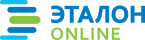 Официальная правовая информация. Информационно-поисковая система ”ЭТАЛОН-ONLINE“, 04.01.2024  Национальный центр правовой информации Республики БеларусьПремьер-министр Республики БеларусьС.СидорскийПриложение 1к постановлению
Совета Министров
Республики Беларусь06.07.2006 № 840Наименование групп и видов продуктовНаименование групп и видов продуктовВозраст детей (лет)Возраст детей (лет)Возраст детей (лет)Возраст детей (лет)Наименование групп и видов продуктовНаименование групп и видов продуктов3–67–1011–1314–171.Хлеб пшеничный901301601802.Хлеб ржаной901101101203.Мука пшеничная152025304.Крахмал картофельный33345.Макаронные изделия101518256.Крупы323540457.Бобовые468108.Картофель1602302602709.Овощи21028032033010.Томат-пюре222311.Фрукты20020020020012.Сухофрукты1520202513.Соки20020020020014.Мясо709511012015.Птица1523303016.Колбасные изделия1015152017.Молоко и кисломолочные продукты50050050050018.Масло сливочное2530373819.Творог5055606520.Сметана1213152021.Сыр88101022.Яйцо2530404023.Рыба4040405024.Масло растительное1518222525.Сахар5255606526.Кондитерские изделия3030303027.Дрожжи112228.Чай0,50,51129.Кофе ячменный444430.Какао-порошок222231.Соль7881032.Лимонная кислота0,20,20,20,333.Аскорбиновая кислота, мг50607070Возраст детей (лет)Возраст детей (лет)Нормы обеспечения питанием в денежном выражении (рублей)1.3–67,452.7–108,733.11–139,664.14–1710,27Приложение 2к постановлению
Совета Министров
Республики Беларусь06.07.2006 № 840Наименование групп и видов продуктовНаименование групп и видов продуктовВозраст детей (лет)Возраст детей (лет)Возраст детей (лет)Возраст детей (лет)Наименование групп и видов продуктовНаименование групп и видов продуктов3–67–1011–1314–171.Хлеб пшеничный901301401802.Хлеб ржаной901101101303.Мука пшеничная152025304.Крахмал картофельный33345.Макаронные изделия151820256.Крупы303540457.Бобовые46888.Картофель1602302602809.Овощи21028032033010.Томат-пюре222311.Фрукты15015015015012.Сухофрукты1010101213.Мясо608510011014.Птица1523253015.Колбасные изделия1015152016.Молоко и кисломолочные продукты50050050050017.Масло сливочное2328353518.Творог4055606519.Сметана1010131520.Сыр555521.Яйцо2530354022.Рыба2535353523.Масло растительное1517202324.Сахар5565677025.Кондитерские изделия1515151526.Дрожжи112227.Чай0,50,51128.Кофе ячменный444429.Какао-порошок222230.Соль7881031.Лимонная кислота0,20,20,20,332.Аскорбиновая кислота, мг50607070Возраст детей (лет)Возраст детей (лет)Нормы обеспечения питанием в денежном выражении (рублей)1.3–66,062.7–107,453.11–138,214.14–178,81Приложение 3к постановлению
Совета Министров
Республики Беларусь
06.07.2006 № 840
(в редакции постановления
Совета Министров
Республики Беларусь
22.12.2023 № 932)Наименование одежды, обуви и мягкого инвентаряНа одного ребенка в возрасте 3–6 летНа одного ребенка в возрасте 3–6 летНа одного ребенка в возрасте 3–6 летНа одного ребенка в возрасте 3–6 летНа одного ребенка в возрасте 7 лет и старшеНа одного ребенка в возрасте 7 лет и старшеНа одного ребенка в возрасте 7 лет и старшеНа одного ребенка в возрасте 7 лет и старшеНаименование одежды, обуви и мягкого инвентарямальчикамальчикадевочкудевочкумальчикамальчикадевочкудевочкуНаименование одежды, обуви и мягкого инвентаряколи-
чествосрок исполь-
зования (лет)коли-
чествосрок исполь-
зования (лет)коли-
чествосрок исполь-
зования (лет)коли-
чествосрок исполь-
зования (лет)Одежда, обувьОдежда, обувьОдежда, обувьОдежда, обувьОдежда, обувьОдежда, обувьОдежда, обувьОдежда, обувьОдежда, обувь1. Пальто, куртка зимние, штук121212122. Комплект зимней верхней одежды (полукомбинезон и куртка)1111––––3. Пальто (полупальто) демисезонное, куртка, штук222222224. Комплект демисезонной верхней одежды (полукомбинезон и куртка), комбинезон1111––––5. Куртка (типа ветровки), плащ, штук111112126. Костюм шерстяной, полушерстяной, смесовый (праздничный) для мальчика, штук11––12––7. Костюм (праздничный) летний для мальчика, штук11––12––8. Сорочка белая (блуза) хлопчатобумажная, штук112121219. Сорочка (рубашка) для мальчика с длинным рукавом, штук31––21––10. Сорочка (рубашка) для мальчика с коротким рукавом, штук21––21––11. Жилет, штук11––111112. Костюм спортивный, штук1111111113. Предметы школьной формы для девочки: сарафан, комплект (юбка, брюки, жакет), штук––––––1114. Платье летнее, штук––21––2115. Платье шерстяное, полушерстяное, смесовое, штук––21––1116. Платье праздничное, штук––11––1117. Халат домашний для девочки, штук––11––1118. Свитер (джемпер, жакет) из шерстяной или полушерстяной пряжи, штук2121222219. Фуфайка (свитер) с длинным рукавом из хлопчатобумажной или смесовой пряжи, штук2121222220. Брюки, штук2121212121. Джинсы, штук––––111122. Ремень брючный (подтяжки), штук11––111123. Шорты, (трико, брюки спортивные, велосипедки, леггинсы для девочки), штук3131212124. Бюстгальтер (бюстье, топ), штук––––––4125. Сорочка ночная, пижама, штук2121212126. Белье нательное, комплект––––211127. Футболка, майка, фуфайка с коротким рукавом, штук5151515128. Трусы, штук5151518129. Носки, гольфы из полушерстяной пряжи, хлопчатобумажной и смесовой пряжи, пар1011011218130. Колготки (в том числе хлопчатобумажные, шерстяные, полиэстеровые (для детей старше 10 лет), штук121121––24131. Купальник, плавки, штук1111111132. Шапочка резиновая, штук1212121233. Шарф полушерстяной, штук1212121234. Перчатки (варежки), пар1111111135. Шапка спортивная, штук1212121236. Головной убор зимний, штук1111111137. Головной убор летний, штук2121111138. Платок носовой, штук6161414139. Обувь летняя (туфли, модельные туфли, сандалеты), пар2121212140. Обувь демисезонная (ботинки, полуботинки), пар2121212141. Обувь домашняя, пар1111111142. Обувь зимняя (сапоги, ботинки, полусапоги), пар2121212143. Обувь спортивная, пар1111212144. Сапоги резиновые, пар1111121245. Портфель, рюкзак, штук––––121246. Чемодан, сумка дорожная, штук1515151547. Рабочая одежда, комплект––––1212Мягкий инвентарьМягкий инвентарьМягкий инвентарьМягкий инвентарьМягкий инвентарьМягкий инвентарьМягкий инвентарьМягкий инвентарьМягкий инвентарь48. Простыня, штук5252323249. Пододеяльник, штук3333343450. Наволочка для подушки верхняя, штук3232323251. Полотенце, в том числе для ног, штук3333333352. Полотенце махровое банное, штук3434343453. Одеяло шерстяное, ватное, штук1616131354. Одеяло байковое (хлопковое), штук1515151555. Наматрацник, штук2424242456. Покрывало, плед, штук1515151557. Подушка, штук1818181858. Коврик прикроватный, штук15151515Возраст детейНормы расходов на первоначальное приобретение одежды, обуви, мягкого инвентаря (рублей)Нормы расходов на ежегодное пополнение одежды, обуви, мягкого инвентаря (рублей)3–6 лет3817,472481,367 лет и старше (мальчики)3616,692350,857 лет и старше (девочки)3961,462574,95Приложение 4к постановлению
Совета Министров
Республики Беларусь
06.07.2006 № 840
(в редакции постановления
Совета Министров
Республики Беларусь
22.12.2023 № 932)Наименование одежды, обуви и мягкого инвентаряНа одного ребенка в возрасте 3–6 летНа одного ребенка в возрасте 3–6 летНа одного ребенка в возрасте 3–6 летНа одного ребенка в возрасте 3–6 летНа одного ребенка в возрасте 7 лет и старшеНа одного ребенка в возрасте 7 лет и старшеНа одного ребенка в возрасте 7 лет и старшеНа одного ребенка в возрасте 7 лет и старшеНаименование одежды, обуви и мягкого инвентарямальчикамальчикадевочкудевочкумальчикамальчикадевочкудевочкуНаименование одежды, обуви и мягкого инвентаряколи-
чествосрок исполь-
зования (лет, месяцев)коли-
чествосрок исполь-
зования (лет, месяцев)коли-
чествосрок исполь-
зования (лет, месяцев)коли-
чествосрок исполь-
зования (лет, месяцев)1. Мыло для личного пользования, граммов2001 месяц2001 месяц2001 месяц2001 месяц2. Средства гигиены для девочек, упаковок––––––21 месяц3. Зубная щетка, штук41 год41 год41 год41 год4. Зубная паста, миллилитров6001 год6001 год6001 год6001 год5. Шампунь, миллилитров2506 месяцев5006 месяцев5006 месяцев7506 месяцев6. Расческа, штук11 год11 год11 год11 год7. Мочалка11 год11 год21 год21 год8. Бумага туалетная, рулонов11 месяц11 месяц11 месяц11 месяц9. Салфетки влажные, штук201 месяц201 месяц201 месяц201 месяц10. Дезодорант (для детей с 15 лет), штук––––16 месяцев16 месяцев11. Станки для бритья (для детей с 16 лет), штук––––11 месяц11 месяц12. Крем детский, граммов––––756 месяцев756 месяцев13. Крем обувной на воспитательную группу, граммов4001 год4001 год4001 год4001 год14. Щетка одежная на воспитательную группу, штук16 лет16 лет16 лет16 лет15. Щетка сапожная на воспитательную группу, штук15 лет15 лет15 лет15 лет16. Учебники и учебные пособия, комплектов11 год11 год11 год11 год17. Учебные принадлежности, комплектов11 год11 год11 год11 год18. Подгузники, упаковок21 месяц21 месяц––––Возраст детейНормы расходов на приобретение учебных принадлежностей, предметов первой необходимости и личной гигиены, рублейНормы расходов на приобретение учебных принадлежностей, предметов первой необходимости и личной гигиены, рублейНормы расходов на приобретение учебных принадлежностей, предметов первой необходимости и личной гигиены, рублейНормы расходов на приобретение учебных принадлежностей, предметов первой необходимости и личной гигиены, рублейВозраст детейвсего в расчете на одного ребенка в годв том числев том числев том числеВозраст детейвсего в расчете на одного ребенка в годна приобретение учебных принадлежностейна приобретение предметов личной гигиеныв том числе ежемесячно на наличные расходы3–6 лет208,7648,08160,68–7 лет и старше (мальчики)511,77139,65178,9216,17 лет и старше (девочки)605,85139,65273,016,1на приобретение подгузниковна приобретение подгузниковна приобретение подгузниковна приобретение подгузниковна приобретение подгузников3–6 лет383,76–383,76–Приложение 5к постановлению
Совета Министров
Республики Беларусь
06.07.2006 № 840
(в редакции постановления
Совета Министров
Республики Беларусь
22.12.2023 № 932)Наименование одежды, обуви, мягкого инвентаря и оборудованияНорма на одного человекаНорма на одного человекаНаименование одежды, обуви, мягкого инвентаря и оборудованияюношидевушкиОдежда, обувьОдежда, обувьОдежда, обувь1. Пальто, куртка зимние, штук112. Пальто, куртка демисезонные, штук113. Куртка (типа ветровки) плащ, штук114. Платье или костюм шерстяные, полушерстяные, смесовые, штук115. Костюм спортивный, штук116. Сорочка (блузка), штук227. Брюки, джинсы, штук228. Сарафан или юбка, штук–19. Платье праздничное, штук–110. Свитер, джемпер, жакет, пуловер, штук2111. Шапка спортивная, штук1112. Шапка зимняя, штук1113. Платок носовой, штук2214. Шарф полушерстяной, штук1115. Перчатки (варежки), пар1116. Бюстгальтер, штук–217. Трусы, штук4418. Фуфайка, майка, футболка, штук2219. Сорочка ночная, пижама, штук–120. Колготки, штук–221. Носки, гольфы, пар2222. Обувь спортивная, пар1123. Обувь демисезонная, пар1124. Обувь домашняя, пар1125. Обувь зимняя, пар1126. Портфель, сумка, рюкзак, штук1127. Чемодан, сумка дорожная, штук1128. Ремень, штук11Мягкий инвентарьМягкий инвентарьМягкий инвентарь29. Постельное белье (простыня, пододеяльник, наволочки), комплект2230. Полотенце вафельное или льняное, штук2231. Полотенце махровое, штук2232. Одеяло, штук1133. Покрывало, плед, штук1134. Подушка, штук1135. Шторы, пар11ПосудаПосудаПосуда36. Посуда кухонная, набор1137. Посуда столовая, набор11ОборудованиеОборудованиеОборудование38. Кровать с матрацем, штук1139. Тумбочка, штук1140. Стол, штук1141. Стул, штук22Приложение 6к постановлению
Совета Министров
Республики Беларусь06.07.2006 № 840Наименование одежды, обуви и мягкого инвентаряНаименование одежды, обуви и мягкого инвентаряНаименование одежды, обуви и мягкого инвентаряНа одного ребенкаНа одного ребенкаНаименование одежды, обуви и мягкого инвентаряНаименование одежды, обуви и мягкого инвентаряНаименование одежды, обуви и мягкого инвентаряколичествосрок использования
(лет)Одежда, обувьОдежда, обувьОдежда, обувьОдежда, обувьОдежда, обувь1.Пальто зимнее, куртка зимняя, штукПальто зимнее, куртка зимняя, штук122.Пальто демисезонное, куртка, штукПальто демисезонное, куртка, штук123.Костюм шерстяной школьный, комплектКостюм шерстяной школьный, комплект124.Рубашка школьная белая хлопчатобумажная, штукРубашка школьная белая хлопчатобумажная, штук215.Костюм спортивный, штукКостюм спортивный, штук226.Рубашка с длинными рукавами, штукРубашка с длинными рукавами, штук217.Рубашка с короткими рукавами, штукРубашка с короткими рукавами, штук218.Костюм шерстяной (праздничный), комплектКостюм шерстяной (праздничный), комплект129.Костюм (праздничный) летний, комплектКостюм (праздничный) летний, комплект1210.Свитер (джемпер) шерстяной, штукСвитер (джемпер) шерстяной, штук2211.Брюки, штукБрюки, штук1112.Головной убор зимний, штукГоловной убор зимний, штук1213.Шарф полушерстяной, штукШарф полушерстяной, штук1214.Трусы (трико) спортивные, штукТрусы (трико) спортивные, штук2115.Шорты, штукШорты, штук1116.Футболка, майка, фуфайка, штукФутболка, майка, фуфайка, штук4217.Трусы, штукТрусы, штук5218.Ботинки (туфли, сандалии, кроссовки), парБотинки (туфли, сандалии, кроссовки), пар1119.Утепленная обувь зимняя, парУтепленная обувь зимняя, пар1120.Шапка спортивная, штукШапка спортивная, штук1221.Плавки, штукПлавки, штук1222.Шапочка резиновая, штукШапочка резиновая, штук1223.Портфель, сумка, штукПортфель, сумка, штук1224.Чемодан, штукЧемодан, штук15Мягкий инвентарьМягкий инвентарьМягкий инвентарьМягкий инвентарьМягкий инвентарь25.Простыня, штукПростыня, штук3226.Пододеяльник, штукПододеяльник, штук3427.Наволочка для подушки верхняя, штукНаволочка для подушки верхняя, штук3228.Полотенце, в том числе для ног, штукПолотенце, в том числе для ног, штук3329.Полотенце махровое, штукПолотенце махровое, штук3430.Одеяло шерстяное, ватное, штукОдеяло шерстяное, ватное, штук1631.Одеяло байковое, штукОдеяло байковое, штук1532.Наматрацник, штукНаматрацник, штук1433.Покрывало, штукПокрывало, штук1534.Подушка, штукПодушка, штук1835.Коврик прикроватный, штукКоврик прикроватный, штук15Нормы расходов на первоначальное приобретение одежды, обуви, мягкого инвентаря (рублей)Нормы расходов на ежегодное пополнение одежды, обуви, мягкого инвентаря (рублей)297,58183,63Приложение 7к постановлению
Совета Министров
Республики Беларусь
06.07.2006 № 840
(в редакции постановления
Совета Министров
Республики Беларусь
22.12.2023 № 932)Возраст детейНормы обеспечения (рублей)до 6 лет493,83от 6 лет и старше557,86Приложение 8к постановлению
Совета Министров
Республики Беларусь
06.07.2006 № 840
(в редакции постановления
Совета Министров
Республики Беларусь
26.03.2008 № 458)Наименование услугиЕдиница измеренияНорма пользования на одного ребенка1. Пользование квартирным телефоном (кроме междугородных и международных разговоров)минут в месяц602. Пользование услугами прачечныхкг белья в месяц203. Пользование услугами парикмахерскихстрижек в месяц14. Пользование услугами мастерских по ремонту обувисредних ремонтов обуви в год4Приложение 9к постановлению
Совета Министров
Республики Беларусь
06.07.2006 № 840
(в редакции постановления
Совета Министров
Республики Беларусь
26.01.2009 № 94)Возраст детейНормы обеспечения питанием в денежном выражении в день0–3 года
в специализированных домах ребенка (группах) – до 4 лет7,02Приложение 10к постановлению
Совета Министров
Республики Беларусь
06.07.2006 № 840
(в редакции постановления
Совета Министров
Республики Беларусь
17.08.2023 № 542)Наименование групп и видов продуктовВозраст детей (лет)Возраст детей (лет)Возраст детей (лет)Наименование групп и видов продуктов4–67–1314–171. Хлеб пшеничный, батон110,0150,0170,02. Хлеб ржаной, ржано-пшеничный100,0150,0170,03. Мука пшеничная20,025,035,04. Крахмал5,05,05,05. Макаронные изделия, крупы, бобовые50,080,090,06. Картофель180,0250,0250,07. Овощи свежие, соленые, консервированные (зеленый горошек, кукуруза, морская капуста и другие), зелень210,0270,0345,08. Томатная паста4,04,04,09. Фрукты, ягоды свежие80,0120,0120,010. Фрукты сушеные, плоды шиповника сушеные15,025,025,011. Соки (нектары) фруктовые, овощные150,0150,0150,012. Мясо (говядина I категории, свинина мясная, птица (цыплята-бройлеры 1-го сорта потрошеные), сердце, печень)100,0115,0130,013. Вареное колбасное изделие10,020,030,014. Молоко, кефир (с массовой долей жира не более 3,2 процента), йогурт (биойогурт) с фруктовым наполнителем, без сахара и фруктового наполнителя 1,5–2,5 процента жирности450,0500,0500,015. Масло животное32,040,044,016. Творог (с массовой долей жира не более 9 процентов)65,080,0100,017. Сметана (биосметана) с массовой долей жира 10–25 процентов20,030,035,018. Сыр10,010,014,019. Яйцо40,040,050,020. Рыба, морепродукты (кроме морской капусты)32,039,049,021. Масло растительное21,032,032,022. Сахар50,055,063,023. Мед пчелиный, варенье, джемы, повидло10,010,010,024. Кондитерские изделия25,040,040,025. Дрожжи0,50,60,626. Чай1,01,01,027. Кофейный напиток2,33,53,528. Какао-порошок1,51,51,529. Соль пищевая6,08,010,030. Специи0,20,20,331. Лимонная кислота0,10,10,132. Аскорбиновая кислота, мг50,060,070,0Приложение 11к постановлению
Совета Министров
Республики Беларусь
06.07.2006 № 840
(в редакции постановления
Совета Министров
Республики Беларусь
26.01.2009 № 94)Возраст детейНормы обеспечения питанием в денежном выражении (рублей) в день4–6 лет5,27–13 лет6,6714–17 лет7,5Приложение 12к постановлению
Совета Министров
Республики Беларусь
06.07.2006 № 840
(в редакции постановления
Совета Министров
Республики Беларусь
26.01.2009 № 94)Возраст детейНормы расходов на первоначальное приобретение одежды, обуви, мягкого инвентаряНормы расходов на ежегодное пополнение одежды, обуви, мягкого инвентаряНормы расходов на приобретение предметов первой необходимости0–3 года
в специализированных домах ребенка (группах) – до 4 лет350,19244,9838,61Приложение 13к постановлению
Совета Министров
Республики Беларусь
06.07.2006 № 840
(в редакции постановления
Совета Министров
Республики Беларусь
22.12.2023 № 932)Наименование одежды, обуви и мягкого инвентаряЕдиница измеренияНорма на одного человекаНорма на одного человекаНорма на одного человекаСрок использования (в годах)Срок использования (в годах)Срок использования (в годах)Наименование одежды, обуви и мягкого инвентаряЕдиница измерениядля детей-инвалидов с особен-
ностями психофи-
зического развитиярежим посто-
янного наблю-
денияпостель-
ный режимдля детей-инвалидов с особен-
ностями психофи-
зического развитиярежим посто-
янного наблю-
денияпостель-
ный режим1. Одежда и нательное белье для девочек:1.1. пальто или куртка зимниештук1113351.2. пальто (полупальто) или куртка демисезонные»1113351.3. платье шерстяное, полушерстяное, смесовое»11–22–1.4. платье хлопчатобумажное, или юбка, или брюки с блузкой из хлопчатобумажной или смесовой пряжиштук (комплектов)2212251.5. свитер (джемпер, жакет) из полушерстяной пряжиштук1112221.6. фуфайка (свитер) с длинным рукавом из хлопчатобумажной или смесовой пряжи»2221111.7. брюки из хлопчатобумажной или смесовой пряжи или джинсы, леггинсы»2221111.8. головной убор летний»1111121.9. головной убор зимний»1113351.10. костюм спортивныйкомплектов11–22–1.11. шарф полушерстянойштук1113351.12. перчатки или варежкипар1111131.13. ночная пижамаштук3332221.14. бюстгальтер (бюстье, топ)»33–22–1.15. трусы»5551111.16. футболка, майка, фуфайка с коротким рукавом»5541111.17. носки, гольфы из хлопчатобумажной и смесовой пряжипар6431111.18. носки из шерстяной, полушерстяной пряжи»2221111.19. колготки (в том числе хлопчатобумажные, шерстяные, полушерстяные, полиэстеровые (для детей старше 10 лет)штук6431111.20. шорты и (или) бриджи»3331112. Одежда и нательное белье для мальчиков:2.1. пальто или куртка зимние»1113352.2. пальто (полупальто) или куртка демисезонные»1113352.3. брюки из хлопчатобумажной или смесовой пряжи или джинсы, брюки (эластик)»3331112.4. костюм из смесовой ткани»22–22–2.5. сорочка (рубашка) с длинным рукавом»2221112.6. сорочка (рубашка) с коротким рукавом»2221112.7. свитер (джемпер, жакет) из полушерстяной пряжи»1112222.8. ремень для брюк»11––––2.9. головной убор летний»1112232.10. головной убор зимний»1113352.11. шарф полушерстяной»1113352.12. перчатки или варежкипар1111132.13. белье нательноекомплектов3331112.14. ночная пижама»22–22–2.15. футболка, майка, фуфайка с коротким рукавомштук5531112.16. трусы»4441112.17. фуфайка (свитер) с длинным рукавом из хлопчатобумажной или смесовой пряжи»2221112.18. костюм спортивныйкомплектов11–22–2.19. носки из хлопчатобумажной и смесовой пряжипар6431112.20. носки из шерстяной, полушерстяной пряжи»2221112.21. шорты и (или) бриджиштук3331113. Обувь для девочек и мальчиков:3.1. обувь зимняя (сапоги, ботинки, полусапоги)пар1111153.2. обувь демисезонная (ботинки, туфли)»1111133.3. обувь летняя (туфли, сандалеты)»1111133.4. обувь домашняя»2111123.5. обувь резиновая»11–22–3.6. обувь спортивная»11–22–3.7. туфли (пляжные, купальные, уличные) с верхом и на подошве из резины или полимерных материалов»1111124. Постельные принадлежности, белье:4.1. простыняштук3331114.2. пододеяльник»3331114.3. наволочка для подушки нижняя»1115554.4. наволочка для подушки верхняя»3331114.5. полотенце, в том числе для ног»5551114.6. полотенце банное (махровое)»2222224.7. одеяло шерстяное (ватное, пуховое, синтетическое, бамбуковое)»1113334.8. одеяло байковое (хлопковое)»1113334.9. покрывало»1115554.10. матрац»1113334.11. подушка»1115554.12. медицинская клеенкаметров2241114.13. средства гигиены для девушекупаковок2424–11–4.14. пеленка фланелеваяштук––15––14.15. пеленка хлопчатобумажная»––15––14.16. подгузники»109510951095111Приложение 14к постановлению
Совета Министров
Республики Беларусь
06.07.2006 № 840
(в редакции постановления
Совета Министров
Республики Беларусь
22.12.2023 № 932)Возраст детейНормы расходов, рублейНормы расходов, рублейВозраст детейна первоначальное приобретение одежды, обуви, мягкого инвентаряна ежегодное пополнение одежды, обуви, мягкого инвентаряна обеспечение одеждой, обувью и мягким инвентаремна обеспечение одеждой, обувью и мягким инвентаремна обеспечение одеждой, обувью и мягким инвентарем4–6 лет2753,01747,07 лет и старше (мальчики)2955,01944,07 лет и старше (девочки)3020,01790,0на приобретение подгузниковна приобретение подгузниковна приобретение подгузников4–17 лет1642,51642,5Приложение 15к постановлению
Совета Министров
Республики Беларусь
06.07.2006 № 840
(в редакции постановления
Совета Министров
Республики Беларусь
22.12.2023 № 932)Наименование одежды, обуви и мягкого инвентаряЕдиница измеренияНорма на одного человекаНорма на одного человекаНорма на одного человекаСрок использования (в годах)Срок использования (в годах)Срок использования (в годах)Наименование одежды, обуви и мягкого инвентаряЕдиница измерениядля детей-инвалидов с особен-
ностями физического развитиярежим посто-
янного наблю-
денияпостель-
ный режимдля детей-инвалидов с особен-
ностями физического развитиярежим посто-
янного наблю-
денияпостель-
ный режим1. Одежда и нательное белье для девочек:1.1. пальто или куртка зимниештук1113351.2. пальто (полупальто) или куртка демисезонные»1113351.3. платье шерстяное, полушерстяное, смесовое»11–22–1.4. платье хлопчатобумажное, или юбка, или брюки с блузкой хлопчатобумажной или смесовой пряжиштук (комплектов)2213251.5. свитер (джемпер, жакет) из полушерстяной пряжиштук1112221.6. фуфайка (свитер) с длинным рукавом из хлопчатобумажной или смесовой пряжи»2221111.7. брюки из хлопчатобумажной или смесовой пряжи или джинсы, леггинсы»2221111.8. головной убор летний»1112121.9. головной убор зимний»1113351.10. костюм спортивныйкомплектов11–22–1.11. шарф полушерстянойштук1113351.12. перчатки или варежкипар2211131.13. ночная пижамаштук3332221.14. бюстгальтер (бюстье, топ)»33–22–1.15. трусы»7441111.16. футболка, майка, фуфайка с коротким рукавом»5541111.17. носки, гольфы из хлопчатобумажной и смесовой пряжипар6431111.18. носки из шерстяной, полушерстяной пряжи»2221111.19. колготки (в том числе хлопчатобумажные, шерстяные, полушерстяные, полиэстеровые (для детей старше 10 лет)штук6431111.20. шорты и (или) бриджи»3331112. Одежда и нательное белье для мальчиков:2.1. пальто или куртка зимние»1113352.2. пальто (полупальто) или куртка демисезонные»1113352.3. брюки из хлопчатобумажной или смесовой пряжи или джинсы, брюки (эластик)»3331112.4. костюм из смесовой ткани»32–2,52–2.5. сорочка (рубашка) с длинным рукавом»2221112.6. сорочка (рубашка) с коротким рукавом»2221112.7. свитер (джемпер, жакет) из полушерстяной пряжи»1113222.8. ремень для брюк»11––––2.9. головной убор летний»1112232.10. головной убор зимний»1113352.11. шарф полушерстяной»1113352.12. перчатки или варежкипар1111132.13. белье нательноекомплектов3332112.14. ночная пижама»22–22–2.15. футболка, майка, фуфайка с коротким рукавомштук5531112.16. трусы»5441112.17. фуфайка (свитер) с длинным рукавом из хлопчатобумажной или смесовой пряжи»2221112.18. костюм спортивный»11–32–2.19. носки из хлопчатобумажной или смесовой пряжипар6431112.20. носки из шерстяной, полушерстяной пряжи»2221112.21. шорты и (или) бриджиштук3331113. Обувь для девочек и мальчиков:3.1. обувь зимняя (сапоги, ботинки, полусапоги)пар1111153.2. обувь демисезонная (ботинки, туфли)»1111133.3. обувь летняя (туфли, сандалеты)»1111133.4. обувь домашняя»1111123.5. обувь резиновая»11–22–3.6. обувь спортивная»11–22–3.7. туфли (пляжные, купальные, уличные) с верхом и на подошве из резины или полимерных материалов»1111124. Постельные принадлежности, белье:4.1. простыняштук3332114.2. пододеяльник»3332114.3. наволочка для подушки нижняя»1115554.4. наволочка для подушки верхняя»3332114.5. полотенце, в том числе для ног»5551114.6. полотенце банное (махровое)»2223224.7. одеяло шерстяное (ватное, пуховое, синтетическое, бамбуковое)»1115334.8. одеяло байковое (хлопковое)»1114334.9. покрывало»1116554.10. матрац»1115334.11. подушка»1117554.12. медицинская клеенкаметров0,5241114.13. средства гигиены для девушекупаковок2424–11–4.14. пеленка фланелеваяштук––15––14.15. пеленка хлопчатобумажная»––15––14.16. подгузники»109510951095111Приложение 16к постановлению
Совета Министров
Республики Беларусь
06.07.2006 № 840
(в редакции постановления
Совета Министров
Республики Беларусь
22.12.2023 № 932)Возраст детейНормы расходов, рублейНормы расходов, рублейВозраст детейна первоначальное приобретение одежды, обуви, мягкого инвентаряна ежегодное пополнение одежды, обуви, мягкого инвентаряна обеспечение одеждой, обувью и мягким инвентаремна обеспечение одеждой, обувью и мягким инвентаремна обеспечение одеждой, обувью и мягким инвентарем4–6 лет2753,01747,07 лет и старше (мальчики)2955,01944,07 лет и старше (девочки)3020,01790,0на приобретение подгузниковна приобретение подгузниковна приобретение подгузников4–17 лет1642,51642,5УТВЕРЖДЕНОПостановление
Совета Министров
Республики Беларусь06.07.2006 № 840Приложениек Положению об условиях и порядке
предоставления государственного обеспечения
детям-сиротам, детям, оставшимся без попечения
родителей, лицам из числа детей-сирот и детей,
оставшихся без попечения родителей, а также
содержания детей в социально-педагогических
центрах, специальных учебно-воспитательных
учреждениях, специальных лечебно-воспитательных
учреждениях, приемниках-распределителях для
несовершеннолетних____ ________________ 20___ г.___________________________(подпись заявителя)____ ________________ 20___ г.__________________________________(подпись работника, принявшего документы,с указанием должности, инициалов и фамилии)